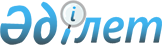 Пайдалы қазбалар кен орындары мен көрініс белгілерінің мемлекеттік кадастрын жүргізу қағидаларын бекіту туралы
					
			Күшін жойған
			
			
		
					Қазақстан Республикасы Инвестициялар және даму министрінің 2015 жылғы 27 ақпандағы № 247 бұйрығы. Қазақстан Республикасының Әділет министрлігінде 2015 жылы 29 сәуірде № 10832 тіркелді. Күші жойылды - Қазақстан Республикасы Инвестициялар және даму министрінің м.а. 2018 жылғы 25 мамырдағы № 393 бұйрығымен
      Ескерту. Күші жойылды – ҚР Инвестициялар және даму министрінің м.а. 25.05.2018 № 393 (29.06.2018 бастап қолданысқа енгізіледі) бұйрығымен.
      "Жер қойнауы және жер қойнауын пайдалану туралы" 2010 жылғы 24 маусымдағы Қазақстан Республикасы Заңының 20-бабы  32-6) тармақшасына сәйкес БҰЙЫРАМЫН:
      1. Қоса беріліп отырған Пайдалы қазбалар кен орындары мен көрініс белгілерінің мемлекеттік кадастрын жүргізу  қағидалары бекітілсін.
      2. Қазақстан Республикасы Инвестициялар және даму министрлігінің Геология және жер қойнауын пайдалану комитеті (Б.Қ. Нұрабаев):
      1) заңнамада белгіленген тәртіппен осы бұйрықтың Қазақстан Республикасы Әділет министрлігінде мемлекеттік тіркелуін;
      2) осы бұйрық Қазақстан Республикасы Әділет министрлігінде мемлекеттік тіркелгеннен кейін, күнтізбелік он күн ішінде оның көшірмесін мерзімдік баспа басылымдарында және "Қазақстан Республикасы Әділет министрлігінің Республикалық құқықтық ақпарат орталығы" шаруашылық жүргізу құқығындағы республикалық мемлекеттік кәсіпорнының "Әділет" ақпараттық-құқықтық жүйесінде ресми жариялауға жіберуді;
      3) осы бұйрықтың Қазақстан Республикасы Инвестициялар және даму министрлігінің интернет-ресурсында және мемлекеттік органдардың интранет-порталында орналастырылуын;
      4) осы бұйрық Қазақстан Республикасының Әділет министрлігінде мемлекеттік тіркелгеннен кейін он жұмыс күні ішінде Қазақстан Республикасы Инвестициялар және даму министрлігінің Заң департаментіне осы бұйрықтың 2-тармағының 1), 2), және 3) тармақшаларында көзделген іс-шаралардың орындалуы туралы мәліметтерді ұсынуды қамтамасыз етсін.
      3. Осы бұйрықтың орындалуын бақылау Қазақстан Республикасы Инвестициялар және даму министрлігінің жетекшілік ететін вице-министріне жүктелсін.
      4. Осы бұйрық алғашқы ресми жарияланған күнінен кейін күнтізбелік он күн өткен соң қолданысқа енгізіледі.
      "КЕЛІСІЛГЕН"
      Қазақстан Республикасының
      Энергетика министрі
      ______________ В. Школьник
      2015 жылғы 16 наурыз Пайдалы қазбалар кен орындары мен көрініс белгілерінің
мемлекеттік кадастрын жүргізу қағидалары
1. Жалпы ережелер
      1. "Жер қойнауы және жер қойнауын пайдалану туралы" 2010 жылғы 24 маусымдағы Қазақстан Республикасы Заңының 20-бабы  32-6) тармақшасына сәйкес әзірленген Кен орындарының және пайдалы қазбалар көрініс белгілерінің мемлекеттік кадастрын жүргізу қағидалары (бұдан әрі - Қағидалар) Қазақстан Республикасында кен орындарының және пайдалы қазбалар көрініс белгілерінің мемлекеттік кадастрын (бұдан әрі - мемлекеттік кадастр) жүргізу тәртібін белгілейді.
      2. Мемлекеттік кадастрды жүргізу жер қойнауының мемлекеттік қорының жай-күйін есепке алу жүйесінің құрамдас бөлігі болып табылады.
      3. Жер қойнауын геологиялық зерттеудің, кен орындарын кешенді пайдаланудың қамтамасыз ету, сондай-ақ басқа да міндеттерді шешу мақсатында мемлекеттік кадастрды Қазақстан Республикасы Инвестициялар және даму министрлігінің  Геология және жер қойнауын пайдалану комитеті (бұдан әрі - уәкілетті орган) жүргізеді. 2. Пайдалы қазбалар кен орындары мен көрініс белгілерінің
мемлекеттік кадастрын жүргізу қағидалары тәртібі
      4. Мемлекеттік кадастр әрбір кен бойынша негізгі және онымен бірге жатқан пайдалы қазбалардың, ондағы құраластарының саны мен сапасы, кен орнын игерудің тау-кен техникалық, гидрогеологиялық, экологиялық және басқа да жағдайлары, оны геологиялық-экономикалық бағалауды, сондай-ақ пайдалы қазбалардың анықталған көріністері бойынша мәліметтерді сипаттайтын мемлекеттік кадастрды есепке алудың паспорттары (бұдан әрі – Паспорт), есепке алу парақтары және есепке алу карточкалары түрінде ресімделетін жүйеленген, мерзімді толықтырылып және нақтыланып отыратын мәліметтердің жиынтығын білдіреді.
      5. Мемлекеттік кадастрда есепке алуға мыналар жатады:
      мемлекеттік теңгерімдерде есепке алынған пайдалы қазбалар қоры бар кен орындары;
      пайдалы қазбалар қоры пайдалы қазбалар қорларының мемлекеттік теңгерімінің есебінен алынған кен орындары;
      ірі кен орындарының геологиялық және кеңістік жағынан оқшауланған учаскелері;
      пайдалы қазбалардың кемінде бір бөлігінің (шоғыры) болуы белгіленген қатты пайдалы қазбалардың көрініс белгілері;
      барлық жерасты сулары түрлерінің кен орындары, сондай-ақ көп дебитті бастаулар түрінде көрініс тапқан емдік балшықтар кен орындары;
      пайдалы қазбалар қорлары С2 санаты бойынша бағаланған іздестіру жұмыстарының перспективалы учаскелері;
      мұнай-, газ көрініс белгілері;
      геохимиялық элементтердің шашырау ореолдары, геофизикалық ауытқулар, геофизикалық құрылымдар, жерасты суларының көрініс белгілері.
      6. Паспорттар осы Қағидалардың  1- 14-қосымшаларына сәйкес нысандардағы арнайы бланкілерде жасалады.
      7. Паспорттарды жасауды меншік нысанына және жұмысты қаржыландыру көзіне қарамастан, барлық жер қойнауын пайдаланушылар:
      пайдалы қазбалар қоры бекітілген немесе қайта бекітілген;
      геологиялық барлау жұмыстарының нәтижесінде қатты пайдалы қазбалар көрініс белгілері кен орындары анықталған;
      әзірлеменің жаңа технологиялық жобалары бекітілген;
      барлау жұмыстары аяқталған және Қазақстан Республикасының қорлар жөніндегі  мемлекеттік комиссиясында алдын ала немесе егжей-тегжейлі барлау, сондай-ақ қосымша барлау мен сынама пайдалану жүргізілген кен орындары немесе олардың жекелеген учаскелері бойынша қорлар бекітілген жағдайларда жүргізеді.
      Жер қойнауын пайдаланушы паспортты үш данада жасайды және жер қойнауына мемлекеттік сараптама жүргізген сәттен бастап бір айдан кешіктірмей екі данасын Қазақстан Республикасы Инвестициялар және даму министрлігінің Геология және жер қойнауын пайдалану комитетінің геология және жер қойнауын пайдалану өңіраралық департаментіне (бұдан әрі — ӨД) жібереді, үшінші данасын жер қойнауын пайдаланушы өзінде сақтайды.
      ӨД паспортты тексергеннен кейін бір данасын уәкілетті органға жібереді.
      8. Есепке алу парақтары мен есепке алу карточкаларын толтыруды меншік нысандары мен жұмыстарды қаржыландыру көздеріне қарамастан, барлық жер қойнауын пайдаланушылар келісімшарт аумағында іздестіру жұмыстарының нәтижесінде геохимиялық элементтердің шашырау ореолдарын, геофизикалық ауытқуларды, геофизикалық құрылымдарды және жерасты суларының көріністерін анықтаған жағдайда жүргізеді.
      Есепке алу парақтарын және есепке алу карточкаларын жер қойнауын пайдаланушы үш данада жасайды және геологиялық есеппен бірге екеуін ӨД-ге жібереді, үшіншісін жер қойнауын пайдаланушы өзінде сақтайды.
      ӨД есепке алу парағын немесе есепке алу карточкасын тексергеннен кейін оның бір данасын уәкілетті органға жібереді.
      9. Уәкілетті орган келіп түскен Паспорттарды, есепке алу парақтары мен есепке алу карточкаларын мемлекеттік кадастрға енгізеді және:
      мемлекеттік кадастр материалдарын жинауды, есепке алуды, жүйелеу мен сақтауды;
      мемлекеттік кадастрдың деректерін өңдеудің автоматтандырылған жүйесіне енгізуді қамтамасыз етеді.
      Пайдалы қазбалар кен орындары
      мен көрініс белгілерінің    
      мемлекеттік кадастрын жүргізу
      жөніндегі ережеге      
      А Қазақстан Республикасының пайдалы қазбалар кен орындары мен
көрініс белгілерінің мемлекеттік кадастры
Металл пайдалы қазбалардың кен орындары
      _______________
      белгі     
      №_____дана      ПАСПОРТ
      № _______________________                      № ____________________
          Аумақаралық орган                            "Қазгеоақпарат" РГАО
      Есепке алу объектісі_________________________________________________
      Негізгі пайдалы қазбалар_____________________________________________
      Өнеркәсіптік игеру деңгейі___________________________________________
      Құрастырды__________________________ _________________ ____________
                       аты-жөні, лауазымы        қолы             күні
      Тексерді_______________________________ ________________ __________
                       аты-жөні, лауазымы        қолы             күні
      Бекітті________________________________ ________________ __________
                       аты-жөні, лауазымы        қолы             күні
      Ұйым_________________________________________________________________
                            жер қойнауын пайдаланушы кәсіпорын
      Министрлік___________________________________________________________
      М.О. Паспортты қабылдау
                       Схемалық геологиялық карта
                       Схемалық геологиялық бөлік
      001. Қызметтік деректер
      002. Есепке алу объекті
      003. Металлогенді өңір
      004. Жер қойнауын пайдаланушы
      005. Барлайтын ұйым
      006. Әкімшілік бөлінісі бойынша жағдай
      007. Экономикалық аудан
      008. 1:200 000 масштабтағы парақтар номенклатурасы
      009. Географиялық координаттар
      010. Абсолюттік таңбалар
      011. Акваторийдің жағдайы
      012. Аудан туралы өзге деректер
      _____________________________________________________________________
      __________________________________________________________________________________________________________________________________________
      013. Ашылу жылы_____________________________________________________
      014. Ашылу туралы деректер
      _______________________________________________________________________________________________________________________________________________________________________________________________________________
      015. Өңірлік геологиялық түсірілім және геофизикалық жұмыстар
      _______________________________________________________________________________________________________________________________________________________________________________________________________________
      016. Жалпы және жете іздеулер
      _______________________________________________________________________________________________________________________________________________________________________________________________________________
      017. Геологиялық барлау жұмыстарының сатылары, көлімдері мен құны, өнеркәсіптік игеру деңгейі
      Кестенің жалғасы
      018. Геологиялық барлау жұмыстарының экономикалық тиімділігі
      _____________________________________________________________________
      _____________________________________________________________________
      ________________________________________________________________
      019. Барлау әдістемесі
      _____________________________________________________________________
      _____________________________________________________________________
      ________________________________________________________________
      020. Ауданның құрылымдық - тектоникалық жағдайы
      021. Кен сиятын құрылым
      022. Кенденуді құрылымдық бықылау
      _____________________________________________________________________
      _____________________________________________________________________
      ________________________________________________________________
      023. Өзге кен бақылаушы факторлар
      _____________________________________________________________________
      _____________________________________________________________________
      ________________________________________________________________
      024. Геоморфологиялық бақылау
      _____________________________________________________________________
      _____________________________________________________________________
      ________________________________________________________________
      025. Кендену генезисі
      _____________________________________________________________________
      _____________________________________________________________________
      ________________________________________________________________
      026. Желмен мүжілген қыртыстар
      027. Өбъектінің геологиялық жасы
      028. Объектінің абсолюттік жасы
      _____________________________________________________________________
      _____________________________________________________________________
      ________________________________________________________________
      029. Сиятын құрылымдар
      030. Сиятын жыныстардың кен маңы өзгерістері
      _____________________________________________________________________
      _____________________________________________________________________
      ________________________________________________________________
      031. Сиятын жыныстар туралы өзге деректер
      _____________________________________________________________________
      _____________________________________________________________________
      ________________________________________________________________
      032. Өнеркәсіптік учаскелер мен объектінің
      _____________________________________________________________________
      _____________________________________________________________________
      ________________________________________________________________
      033. Өнеркәсіптік кен денелері
      Кестенің жалғасы
      Кестенің жалғасы
      034. Денелер кенішілік және кен сыртындағы тектоникасыны
      _____________________________________________________________________
      _____________________________________________________________________
      ________________________________________________________________
      035. Денелердің үстіндегі өзгерістер
      _____________________________________________________________________
      _____________________________________________________________________
      ________________________________________________________________
      036. Өнеркәсіптік емес кен денелері
      _____________________________________________________________________
      _____________________________________________________________________
      _______________________________________________________________
      037. Кендердің минелды құрамы
      Бас кен минералдары
      _____________________________________________________________________
      _____________________________________________________________________
      ______________________________________________________________
      Екінші дәрежелі кен минералдары
      _____________________________________________________________________
      _____________________________________________________________________
      ________________________________________________________________
      Сирек кен минералдары
      _____________________________________________________________________
      _____________________________________________________________________
      ________________________________________________________________
      Бас кен емес минералдар
      _____________________________________________________________________
      _____________________________________________________________________
      _______________________________________________________________
      Екінші дәрежелі кен емес минералдар
      _____________________________________________________________________
      _____________________________________________________________________
      ________________________________________________________________
      038. Бас өнеркәсіптік минералдар
      039. Өнеркәсіптік минералдардың сипаттамасы
      _____________________________________________________________________
      _____________________________________________________________________
      ________________________________________________________________
      040. Кендердің химиялық құрамы, %
      Кестенің жалғасы
      Кестенің жалғасы
      041.Кеннің химиялық құрамы туралы өзге деректер
      _____________________________________________________________________
      _____________________________________________________________________
      ________________________________________________________________
      042. Неізгі пайдалы қазбалар
      043. Ілеспе пайдалы қазбалар
      044. Зиянды қосындылар
      045. Пайдалы қазбалардың көрініс белгілері
      046. Кендердің құрамы мен ерекшелігі туралы өзге деректер
      _____________________________________________________________________
      _____________________________________________________________________
      ________________________________________________________________
      047. Кен қорлары
      Кестенің жалғасы
      048. Негізгі пайдалы қазбалардың қорлары
      Кестенің жалғасы
      049. Ілеспе пайдалы қазбалардың қорлары
      Кестенің жалғасы
      050. Аршу және жайылатын жыныстардағы кең таралған пайдалы
      қазбалардың қорлары
      Кестенің жалғасы
      051. Қорлар туралы өзге деректер
      _____________________________________________________________________
      _____________________________________________________________________
      ________________________________________________________________
      052. Кең таралған пайдалы қазбалардың аршу жыныстарындағы және
      сиятын жыныстардағы құрамы мен ерекшелігі
      _____________________________________________________________________
      _____________________________________________________________________
      ________________________________________________________________
      053. Кеннің технологиялық құрамы
      _____________________________________________________________________
      _____________________________________________________________________
      ________________________________________________________________
      054. Кондициялар
      _____________________________________________________________________
      _____________________________________________________________________
      ________________________________________________________________
      055. Өндеудің негізгі көрсеткіштері
      056. Аршу
      057. Өңдеудің тау-кен техникалық жағдайлары
      _____________________________________________________________________
      _____________________________________________________________________
      ________________________________________________________________
      058. Өңдеудің гидрогеологиялық жағдайлары
      _____________________________________________________________________
      _____________________________________________________________________
      _______________________________________________________________
      059. Сумен жабдықтау
      _____________________________________________________________________
      __________________________________________________________________
      060. Объектіні өңдеудің негізгі экономикалық көрсеткіштері
      _____________________________________________________________________
      __________________________________________________________________
      061. Шикізатты тұтынушылар
      _____________________________________________________________________
      _____________________________________________________________________
      ________________________________________________________________
      062. Қоршаған ортаны қорғау және қалпына келтіру жөніндегі
      іс-шаралар
      _____________________________________________________________________
      _____________________________________________________________________
      ________________________________________________________________
      063. Перспективалар мен ұсыныстар
      _____________________________________________________________________
      _____________________________________________________________________
      ________________________________________________________________
      064. Объектіні жабудың себептері
      _____________________________________________________________________
      _____________________________________________________________________
      ________________________________________________________________
      065. Объект туралы дереккөздер
      Пайдалы қазбалар кен орындары
      мен көрініс белгілерінің   
      мемлекеттік кадастрын жүргізу
      жөніндегі ережеге      
      Б Қазақстан Республикасының пайдалы қазбалар кен орындары мен
көрініс белгілерінің мемлекеттік кадастры
Металл емес пайдалы қазбалардың кен орындары
      _______________
      белгі      
      №_____дана      ПАСПОРТ
      № _______________________                      № ____________________
         Аумақаралық орган                             "Қазгеоақпарат" РГАО
      Есепке алу объектісі_________________________________________________
      Негізгі пайдалы қазбалар, қолдану____________________________________
      Өнеркәсіптік игеру деңгейі___________________________________________
      Құрастырды__________________________ _________________ ______________
                      аты-жөні, лауазымы         қолы              күні
      Тексерді_______________________________ ________________ ____________
                      аты-жөні, лауазымы         қолы              күні
      Бекітті________________________________ ________________ ____________
                      аты-жөні, лауазымы         қолы              күні
      Ұйым_________________________________________________________________
                             жер қойнауын пайдаланушы кәсіпорын
      Министрлік___________________________________________________________
      М.О.
      Паспортты қабылдау
                        Схемалық геологиялық карта
                        Схемалық геологиялық бөлік
      001. Қызметтік деректер
      002. Есепке алу объекті
      003. Пайдалы қазбалардың таралу ауданы
      004. Жер қойнауын пайдаланушы
      005. Барлайтын ұйым
      006. Әкімшілік бөлінісі бойынша жағдай
      007. Экономикалық аудан
      008. 1:200 000 масштабтағы парақтар номенклатурасы
      009. Географиялық координаттар
      010. Абсолюттік таңбалар
      011. Аудан туралы өзге деректер
      _____________________________________________________________________
      _________________________________________________________________
      012. Ашылу жылы ____________________________________________________
      013. Ашылу туралы деректер
      _____________________________________________________________________
      _____________________________________________________________________
      _______________________________________________________________
      014.Өңірлік геологиялық түсірілім және геофизикалық жұмыстар
      _____________________________________________________________________
      _____________________________________________________________________
      ________________________________________________________________
      015. Жалпы және жете іздеулер
      _____________________________________________________________________
      _____________________________________________________________________
      ________________________________________________________________
      016. Геологиялық барлау жұмыстарының сатылары, көлемдері мен құны, өнеркәсіптік игеру деңгейі
      Кестенің жалғасы
      017. Геологиялық барлау жұмыстарының экономикалық тиімділігі
      _____________________________________________________________________
      _____________________________________________________________________
      ________________________________________________________________
      018.Барлау әдістемесі
      _____________________________________________________________________
      _____________________________________________________________________
      ________________________________________________________________
      019. Ауданның құрылымдық-тектоникалық жағдайы
      020. Кен сиятын құрылым
      021. Құрылымдық бақылау
      _____________________________________________________________________
      _____________________________________________________________________
      ________________________________________________________________
      022. Бақылаудың өзге факторлары
      _____________________________________________________________________
      _____________________________________________________________________
      ________________________________________________________________
      023. Геоморфологиялық бақылау
      _____________________________________________________________________
      _____________________________________________________________________
      ________________________________________________________________
      024. Пайдалы қазбалардың генезисі
      _____________________________________________________________________
      _____________________________________________________________________
      ________________________________________________________________
      025. Желмен мүжілген қыртыстар
      026. Объектінің геологиялық жасы
      027. Объектінің абсолюттік жасы
      _____________________________________________________________________
      _____________________________________________________________________
      ________________________________________________________________
      028. Сиятын құрылымдар
      029. Сиятын жыныстардың кен маңы өзгерістері
      _____________________________________________________________________
      _____________________________________________________________________
      ________________________________________________________________
      030. Сиятын жыныстар туралы өзге деректер
      _____________________________________________________________________
      _____________________________________________________________________
      ________________________________________________________________
      031. Өнеркәсіптік учаскелер мен объектінің өнімді аймақтары
      _____________________________________________________________________
      _____________________________________________________________________
      _______________________________________________________________
      033. Пайдалы қазбалардың өнеркәсіптік денелері
      Кестенің жалғасы
      033. Дене құрылысының ерекшеліктері
      _____________________________________________________________________
      _____________________________________________________________________
      ________________________________________________________________
      034. Денелердің үстіндегі өзгерістер
      _____________________________________________________________________
      _____________________________________________________________________
      ________________________________________________________________
      036. пайдалы қазбалардың өнеркәсіптік емес денелері
      _____________________________________________________________________
      _____________________________________________________________________
      ________________________________________________________________
      037. Кендердің химиялық құрамы, %
      Кестенің жалғасы
      Кестенің жалғасы
      Кестенің жалғасы
      Кестенің жалғасы
      Кестенің жалғасы
      037. Пайдалы қазбалардың физикалық-механикалық құрамы
      038. Кендегі негізгі және ілеспелі пайдалы қазбалар
      039. Зиянды қосындылар
      040. Пайдалы қазбалардыі (кендердің) грануметриялық құрамы
      041. Пайдалы қазбалардың (кендердің) минералдық құрамы
      _____________________________________________________________________
      _____________________________________________________________________
      ________________________________________________________________
      042. Пайдалы қазбалардың (кендердің) заттық құрамы
      043. Пайдалы қазбалардың (кендердің) құрамы мен ерекшеліктері
      туралы өзге деректер
      _____________________________________________________________________
      _____________________________________________________________________
      _______________________________________________________________
      044. Тауарлық өнім
      045. Пайдалы қазбалардың (кендердің) технологиялық құрамы
      _____________________________________________________________________
      _____________________________________________________________________
      ________________________________________________________________
      046. Кондициялар
      _____________________________________________________________________
      _____________________________________________________________________
      ________________________________________________________________
      047. Кендердің қорлары
      Кестенің жалғасы
      048. Негізгі пайдалы қазбалардың қорлары
      Кестенің жалғасы
      049. Ілеспе пайдалы қазбалардың қорлары
      Кестенің жалғасы
      050. Аршу және жайылатын жыныстардағы пайдалы қазбалардың
      қорлары
      Кестенің жалғасы
      051. Қорлар туралы өзге деректер
      _____________________________________________________________________
      __________________________________________________________________
      052. Өңдеудің негізгі көрсеткіштері
      053. Аршу
      054. Өңдеудің тау-кен техникалық жағдайлары
      _____________________________________________________________________
      _____________________________________________________________________
      ________________________________________________________________
      055. Өңдеудің гидрогеологиялық жағдайлары
      _____________________________________________________________________
      _____________________________________________________________________
      ________________________________________________________________
      056. Сумен жабдықтау
      _____________________________________________________________________
      _____________________________________________________________________
      _____________________________________________________________
      057. Объектіні өңдеудің негізгі экономикалық көрсеткіштері
      _____________________________________________________________________
      _____________________________________________________________________
      ________________________________________________________________
      058. Шикізатты тұтынушылар
      _____________________________________________________________________
      _____________________________________________________________________
      ________________________________________________________________
      059. Қоршаған ортаны қорғау және қалпына келтіру жөніндегі
      іс-шаралар
      __________________________________________________________________________________________________________________________________________
      ______________________________________________________________
      060. Перспективалар мен ұсыныстар
      _____________________________________________________________________
      _____________________________________________________________________
      ______________________________________________________________
      061. Объектіні жабудың себептері
      _____________________________________________________________________
      _____________________________________________________________________
      ________________________________________________________________
      062. Объект туралы дереккөздер
      Пайдалы қазбалар кен орындары
      мен көрініс белгілерінің   
      мемлекеттік кадастрын жүргізу
      жөніндегі ережеге        
      В Қазақстан Республикасының пайдалы қазбалар кен орындары мен
көрініс белгілерінің мемлекеттік кадастры
Металл пайдалы қазбалардың кен орындары
      _______________
      белгі      
      №_____дана      ПАСПОРТ
      № _______________________                     № ____________________
          Аумақаралық орган                           "Қазгеоақпарат" РГАО
      Есепке алу объектісі_________________________________________________
      Негізгі пайдалы қазбалар_____________________________________________
      Өнеркәсіптік игеру деңгейі___________________________________________
      Құрастырды__________________________ _________________ __________
                      аты-жөні, лауазымы         қолы            күні
      Тексерді_______________________________ ________________ __________
                      аты-жөні, лауазымы         қолы            күні
      Бекітті________________________________ ________________ __________
                      аты-жөні, лауазымы         қолы            күні
      Ұйым_____________________________________________________________
                            жер қойнауын пайдаланушы кәсіпорын
      Министрлік________________________________________________________
      М.О.
      Паспортты қабылдау
                          Топогидрографиялық схема
                         Схемалық геологиялық карта
      001. Қызметтік деректер
      002. Есепке алу объекті
      003. Пайдалы қазбаларды орнықтыру аймағы
      004. Жер қойнауын пайдаланушы
      005. Барлайтын ұйым
      006. Әкімшілік бөлінісі бойынша жағдай
      007. Экономикалық аудан
      008. 1:200 000 масштабтағы парақтар номенклатурасы
      009. Географиялық координаттар
      010. Абсолюттік таңбалар
      011. Акваторийдің жағдайы
      012. Аудан туралы өзге деректер
      _____________________________________________________________________
      _____________________________________________________________________
      ________________________________________________________________
      013. Ашылу жылы___________________________________________________
      014. Ашылу туралы деректер
      _____________________________________________________________________
      _____________________________________________________________________
      ________________________________________________________________
      015. Өңірлік геологиялық түсірілім және геофизикалық жұмыстар
      _____________________________________________________________________
      _____________________________________________________________________
      ________________________________________________________________
      016. Жалпы және жете іздеулер
      _____________________________________________________________________
      _____________________________________________________________________
      ________________________________________________________________
      017. Геологиялық барлау жұмыстарының сатылары, көлемдері мен
      құны, өнеркәсіптік игеру деңгейі
      Кестенің жалғасы
      018. Геологиялық барлау жұмыстарының экономикалық тиімділігі
      _____________________________________________________________________
      _____________________________________________________________________
      ________________________________________________________________
      019. Барлау әдістемесі
      _____________________________________________________________________
      _____________________________________________________________________
      ________________________________________________________________
      020. Ауданның құрылымдық-тектоникалық жағдайы
      021.Байырғы дереккөзі
      _____________________________________________________________________
      _____________________________________________________________________
      ________________________________________________________________
      022. Геоморфологиялық, неотектоникалық, палеогеографиялық
      _____________________________________________________________________
      _____________________________________________________________________
      ________________________________________________________________
      023. Шашырандының генезисі және жалпы мінездемесі
      24. Шашырандының геологиялық жасы
      025. Өнеркәсіптік объектінің учаскелері
      _____________________________________________________________________
      _____________________________________________________________________
      ________________________________________________________________
      026. Азық қабаты
      Кестенің жалғасы
      Кестенің жалғасы
      027. Шашырандының геологиялық құрылым ерекшелігі
      _____________________________________________________________________
      _____________________________________________________________________
      ________________________________________________________________
      028. Шымтезек және плотика жынысына мінездеме
      _____________________________________________________________________
      _____________________________________________________________________
      ________________________________________________________________
      029. Құмның литологиясы және гранулометриясы
      _____________________________________________________________________
      _____________________________________________________________________
      ________________________________________________________________
      030. Шашыранды минералдар ассоциациясы
      031. Бағалы минералдардың елегіштік құрамы, %
      Кестенің жалғасы
      032. Бағалы минералдар мінездемесі
      _____________________________________________________________________
      _____________________________________________________________________
      ________________________________________________________________
      033. Негізгі пайдалы қазбалар
      034. Ілеспе пайдалы қазбалар
      035. Пайдалы қазбалардың көрнісі
      036. Құмның химиялық құрамы, %
      Кестенің жалғасы
      Кестенің жалғасы
      037. Құмның құрамын құру туралы өзге деректер
      _____________________________________________________________________
      _____________________________________________________________________
      ________________________________________________________________
      038. Құм қоры
      Кестенің жалғасы
      039. Негізгі пайдалы қазбалар қоры
      Кестенің жалғасы
      040. Ілеспе пайдалы қазбалар
      Кестенің жалғасы
      041. Аршу және жайылатын жыныстардағы кең таралған пайдалы
      қазбалардың қорлары
      Кестенің жалғасы
      042. Қорлар туралы өзге деректер
      _____________________________________________________________________
      _____________________________________________________________________
      ________________________________________________________________
      043. Кең таралған пайдалы қазбалардың аршу жыныстарындағы және
      сиятын жыныстардағы құрамы мен ерекшелігі
      _____________________________________________________________________
      _____________________________________________________________________
      ________________________________________________________________
      044. Кеннің технологиялық құрамы
      _____________________________________________________________________
      _____________________________________________________________________
      ________________________________________________________________
      045. Кондициялар
      _____________________________________________________________________
      _____________________________________________________________________
      ________________________________________________________________
      046. Өңдеудің негізгі көрсеткіштері
      047. Өңдеудің тау-кен техникалық жағдайлары
      _____________________________________________________________________
      _____________________________________________________________________
      ________________________________________________________________
      048. Өңдеудің гидрогеологиялық жағдайлары
      _____________________________________________________________________
      _____________________________________________________________________
      ________________________________________________________________
      049. Сумен жабдықтау
      _____________________________________________________________________
      _____________________________________________________________________
      ________________________________________________________________
      050. Объектіні өңдеудің негізгі экономикалық көрсеткіштері
      _____________________________________________________________________
      _____________________________________________________________________
      ________________________________________________________________
      051. Шикізатты тұтынушылар
      _____________________________________________________________________
      _____________________________________________________________________
      ________________________________________________________________
      052. Қоршаған ортаны қорғау және қалпына келтіру жөніндегі
      іс-шаралар
      _____________________________________________________________________
      _____________________________________________________________________
      _______________________________________________________________
      053. Перспективалар мен ұсыныстар
      _____________________________________________________________________
      _____________________________________________________________________
      ________________________________________________________________
      054. Объектіні жабудың себептері
      _____________________________________________________________________
      _____________________________________________________________________
      ________________________________________________________________
      055. Объект туралы дереккөздер
      Пайдалы қазбалар кен орындары
      мен көрініс белгілерінің    
      мемлекеттік кадастрын жүргізу
      жөніндегі ережеге       
      Г Қазақстан Республикасының пайдалы қазбалар кен орындары мен
көрініс белгілерінің мемлекеттік кадастры
Қатты пайдалы қазбалар және мұнай және газ кен орындарының
көрнісі
      ______________
      белгі     
      №_____дана     ПАСПОРТ
      № _______________________                      № ____________________
         Аумақтық орган                                "Қазгеоақпарат" РГАО
      Есепке алу объектісі_________________________________________________
      Пайдалы қазбалар_____________________________________________________
      Құрастырды__________________________ _________________ __________
                    аты-жөні, лауазымы           қолы            күні
      Тексерді_______________________________ ________________ __________
                    аты-жөні, лауазымы           қолы            күні
      Бекітті________________________________ ________________ __________
                    аты-жөні, лауазымы           қолы            күні
      Ұйым_____________________________________________________________
                        жер қойнауын пайдаланушы кәсіпорын
      Министрлік________________________________________________________
      М.О.
      Паспортты қабылдау
                           Схемалық геологиялық карта
                           Схемалық геологиялық бөлік
      001. Қызметтік деректер
      002. Есепке алу объекті
      003. Пайдалы қазбалардың таралу ауданы
      004. Әкімшілік бөлінісі бойынша жағдай
      005. Экономикалық аудан
      006. 1:200 000 масштабтағы парақтар номенклатурасы
      007. Географиялық координаттар
      008. Абсолюттік таңбалар
      009. Учаскенің көлемдері
      010. Объект ауданы туралы өзге деректер
      _____________________________________________________________________
      _____________________________________________________________________
      ________________________________________________________________
      011. Ашылу жылы
      _____________________________________________________________________
      _____________________________________________________________________
      _______________________________________________________________
      012. Ашылу туралы деректер
      _____________________________________________________________________
      _____________________________________________________________________
      ________________________________________________________________
      013. Зерттеу сатылары
      014. Объектінің зерттелуі туралы өзге деректер
      _____________________________________________________________________
      _____________________________________________________________________
      ________________________________________________________________
      015. Ауданның құрылымдық-тектоникалық жағдайы
      016. Сиятын құрылым
      017. Бақылаудың құрылымдық және басқа факторлары
      _____________________________________________________________________
      _____________________________________________________________________
      ________________________________________________________________
      018. Геоморфологиялық бақылау
      _____________________________________________________________________
      _____________________________________________________________________
      ________________________________________________________________
      019. Генезис және жасы
      _____________________________________________________________________
      _____________________________________________________________________
      ________________________________________________________________
      020. Сиятын тау жыныстар
      021. Сиятын жыныстардың кен маңы өзгерістері
      _____________________________________________________________________
      _____________________________________________________________________
      ________________________________________________________________
      022. Пайдалы қазбалардың денелері
      Кестенің жалғасы
      023. Пайдалы қазбалар денелері туралы өзге деректер
      _____________________________________________________________________
      _____________________________________________________________________
      ________________________________________________________________
      024. Кендердің минералдық құрамы
      025. Құнды минералдардың сипаттамасы
      _____________________________________________________________________
      _____________________________________________________________________
      ________________________________________________________________
      026. Химиялық құрам, %
      Кестенің жалғасы
      Кестенің жалғасы
      027. Пайдалы қазбалар
      028. физикалық-механикалық сипаты
      029. Гранулометриялық және заттық құрам
      _____________________________________________________________________
      _____________________________________________________________________
      ________________________________________________________________
      030. Көмір (тақтатас) сапасының сипаттамасы
      Кестенің жалғасы
      Кестенің жалғасы
      031. Пайдалы қазбалардың құрамы мен сипаты туралы өзге
      деректер
      _____________________________________________________________________
      _____________________________________________________________________
      _______________________________________________________________
      032. Объект туралы өзге деректер
      _____________________________________________________________________
      _____________________________________________________________________
      ________________________________________________________________
      033. Перспективалар мен ұсыныстар
      _____________________________________________________________________
      _____________________________________________________________________
      ______________________________________________________________
      034. Объект туралы дереккөздер
      Пайдалы қазбалар кен орындары
      мен көрініс белгілерінің    
      мемлекеттік кадастрын жүргізу
      жөніндегі ережеге      
      Д Қазақстан Республикасының пайдалы қазбалар кен орындары мен
көрініс белгілерінің мемлекеттік кадастры
Мұнай және газ кен орындары
      _______________
      белгі      
      №_____дана      ПАСПОРТ
      № _______________________                      № ____________________
         Аумақаралық орган                             "Қазгеоақпарат" РГАО
      Есепке алу объектісі_________________________________________________
      Пайдалы қазбалар_____________________________________________
      Өнеркәсіптік игеру деңгейі___________________________________________
      Құрастырды__________________________ _________________ __________
                      аты-жөні, лауазымы         қолы            күні
      Тексерді_______________________________ ________________ __________
                      аты-жөні, лауазымы         қолы            күні
      Бекітті________________________________ ________________ __________
                      аты-жөні, лауазымы         қолы            күні
      Ұйым_____________________________________________________________
                         жер қойнауын пайдаланушы кәсіпорын
      Министрлік________________________________________________________
      М.О.
      Паспортты қабылдау
                        Схемалық геологиялық карта
      001. Қызметтік деректер
      002. Есепке алу объекті
      003. Мұнайлы-газды өңір
      004. Жер қойнауын пайдаланушы
      005. Барлайтын ұйым
      006. Мұнай өндіруші ұйым
      007. Газ өндіруші ұйым
      008. Әкімшілік бөлінісі бойынша жағдай
      009. Экономикалық аудан
      010. 1:200 000 масштабтағы парақтар номенклатурасы
      011. Географиялық координаттар
      012. Абсолюттік таңбалар
      013. Акваторийдің жағдайы
      014. Жақын жердегі магистральды құбыр
      015. Аудан туралы өзге деректер
      _____________________________________________________________________
      __________________________________________________________________
      016. Еен орнының ашылу
      017. Алаңды зерттеу сатылары
      018. Өңірлік жұмыстар туралы деректер
      _____________________________________________________________________
      _____________________________________________________________________
      ________________________________________________________________
      ____________________________________________________________________
      019. Объектіні зерттеу және игеру сатылары
      Кестенің жалғасы
      020. Геологиялық барлау жұмыстарының көлемдері
      021. Геологиялық барлау жұмыстарының құны
      022. a+b+c1 санаттағы қорларды дайындаудың құны
      023. Іздеу және барлау әдісі
      _____________________________________________________________________
      _____________________________________________________________________
      ________________________________________________________________
      024. Ауданның құрылымдық-тектоникалық жағдайы
      025. Сиятын құрылым
      026. Сиятын құрылымның және сипаттамасы және бұзушылықтар
      _____________________________________________________________________
      _____________________________________________________________________
      ________________________________________________________________
      027. Қабаттардың (шоғырлардың) геологиялық жасы
      028. Коллекторлар
      029. Қақпақтар
      030. Қабат (шоғыр) көлемдері
      Кестенің жалғасы
      031. Шоғырдың түрі
      032. Байланыстар
      033. Қабат параметрлері
      034. Қабаттар (шоғырлар) туралы өзге деректер
      _____________________________________________________________________
      _____________________________________________________________________
      ________________________________________________________________
      035. Пайдалы қазбалардың сипаты (мұнай)
      Кестенің жалғасы
      Кестенің жалғасы
      036. Пайдалы қазбалардың сипаттамасы (конденсат)
      Кестенің жалғасы
      Кестенің жалғасы
      037. Пайдалы қазбалардың сипаттамасы (мұнайда еріген газ)
      Кестенің жалғасы
      Кестенің жалғасы
      038. Еркін газ (е) немесе газды бүркеме (гб) пайдалы қазбалар
      мінездемесі
      Кестенің жалғасы
      Кестенің жалғасы
      Кестенің жалғасы
      039. Пайдалы қазбалардың құрамы мен сипаты туралы өзге деректер
      _____________________________________________________________________
      _____________________________________________________________________
      ________________________________________________________________
      040. Қабаттық сулар
      Кестенің жалғасы
      041. Өңдеу жағдайлары
      _____________________________________________________________________
      _____________________________________________________________________
      ________________________________________________________________
      042. Өңдеудің экономикалық көрсеткіштері
      _____________________________________________________________________
      _____________________________________________________________________
      ________________________________________________________________
      043. Пайдалы қазбалардың қорлары, өндіру, ысырап
      Кестенің жалғасы
      044. Қорларды есепке алу
      _____________________________________________________________________
      _____________________________________________________________________
      ________________________________________________________________
      045. ҚР ҚМҚ-де бекітілген пайдалы қазбалар қорларының баланстық
      қорлары
      Кестенің жалғасы
      046. Қорлар туралы өзге деректер
      _____________________________________________________________________
      _____________________________________________________________________
      ________________________________________________________________
      047. Шикізатты тұтынушылар
      _____________________________________________________________________
      _____________________________________________________________________
      ________________________________________________________________
      048. Қоршаған ортаны қорғау және қалпына келтіру жөніндегі
      іс-шаралар
      _____________________________________________________________________
      _____________________________________________________________________
      ________________________________________________________________
      049. Перспективалар мен ұсыныстар
      _____________________________________________________________________
      _____________________________________________________________________
      ______________________________________________________________
      050. Объектіні жабудың себептері
      _____________________________________________________________________
      _____________________________________________________________________
      ________________________________________________________________
      051. Объект туралы дереккөздер
      Пайдалы қазбалар кен орындары
      мен көрініс белгілерінің    
      мемлекеттік кадастрын жүргізу
      жөніндегі ережеге      
      Е Қазақстан Республикасының пайдалы қазбалар кен орындары мен
көрініс белгілерінің мемлекеттік кадастры
Көмір және жанатын тақтатастардың кен орындары
      _______________
      белгі     
      №_____дана      ПАСПОРТ
      № _______________________                      № ____________________
         Аумақтық орган                                "Қазгеоақпарат" РГАО
      Есепке алу объектісі_________________________________________________
      Бассейн_____________________________________________________________
      Пайдалы қазбалар____________________________________________________
      Өнеркәсіптік игеру деңгейі___________________________________________
      Құрастырды__________________________ _________________ __________
                       аты-жөні, лауазымы         қолы           күні
      Тексерді_______________________________ ________________ __________
                       аты-жөні, лауазымы         қолы           күні
      Бекітті________________________________ ________________ __________
                       аты-жөні, лауазымы         қолы           күні
      Ұйым_____________________________________________________________
                         жер қойнауын пайдаланушы кәсіпорын
      Министрлік________________________________________________________
      М.О.
      Паспортты қабылдау
                       Схемалық геологиялық карта
                      Схемалық геологиялық бөлу
      001. Қызметтік деректер
      002. Есепке алу объекті
      003. Көмірлі-тақтатасты өңір
      004. Жер қойнауын пайдаланушы
      005. Барлайтын ұйым
      006. Әкімшілік бөлінісі бойынша жағдай
      007. Экономикалық аудан
      008. 1:200 000 масштабтағы парақтар номенклатурасы
      009. Географиялық координаттар
      010. Абсолюттік таңбалар
      011. Аудан туралы өзге деректер
      _____________________________________________________________________
      _____________________________________________________________________
      ________________________________________________________________
      012. Ашылу жылы__________________________________________________
      013. Ашылу туралы деректер
      _____________________________________________________________________
      _____________________________________________________________________
      ________________________________________________________________
      014. Өңірлік геологиялық түсіру және геофизикалық жұмыстар
      _____________________________________________________________________
      _____________________________________________________________________
      ________________________________________________________________
      015. Жалпы және жете іздеулер
      _____________________________________________________________________
      _____________________________________________________________________
      ________________________________________________________________
      016. Геологиялық барлау жұмыстарының сатылары, көлемдері мен
      құны, өнеркәсіптік игеру деңгейі
      Кестенің жалғасы
      017. Геологиялық барлау жұмыстарының экономикалық тиімділігі
      _____________________________________________________________________
      _____________________________________________________________________
      ________________________________________________________________
      018. Барлау әдістемесі
      _____________________________________________________________________
      _____________________________________________________________________
      ________________________________________________________________
      020. Ауданның құрылымдық-тектоникалық жағдайы
      020. Кен сиятын құрылым
      021. Пликативті көщірулер
      _____________________________________________________________________
      _____________________________________________________________________
      ________________________________________________________________
      022. Дизъюнктивті бұзушылық
      _____________________________________________________________________
      _____________________________________________________________________
      _______________________________________________________________
      023. Өнімді қабаттың геологиялық жасы
      024. Шоғырлар (қабаттар, көкжиектер)
      _____________________________________________________________________
      _____________________________________________________________________
      ________________________________________________________________
      025. Барланған қабаттардың саны
      026. Көмір (тақтатас) қабаттардың сипаттамасы
      Кестенің жалғасы
      027. Қабат туралы өзге деректер
      _____________________________________________________________________
      _____________________________________________________________________
      ________________________________________________________________
      028. Көмірдің (тақтатастың) сипаты
      Кестенің жалғасы
      Кестенің жалғасы
      Кестенің жалғасы
      029. Пайдалы қазабалардың көмірдегі (шоғырдағы) көрініс
      белгілері
      030. Көмірдің (тақтатастың) құрамы мен сипаттары туралы өзге
      деректер
      _____________________________________________________________________
      _____________________________________________________________________
      ________________________________________________________________
      031. Көмірдің (тақтатастың) объектінің техникалық
      шекараларындағы қорлары, өндіру, мың т
      Кестенің жалғасы
      032. Тұрақты кентіректегі және техникалық шекарадан тыс
      көмірдің (тақтатастың) қорлары, мың тонна
      Кестенің жалғасы
      033. Кең таралған пайдалы қазбалардың аршу жыныстарындағы және
      жайылу жыныстардағы қорлары
      Кестенің жалғасы
      034. Қорлар туралы өзге деректер
      _____________________________________________________________________
      _____________________________________________________________________
      ________________________________________________________________
      035. Кең таралған пайдалы қазбалардың аршу жыныстарындағы және
      жайылу жыныстардағы құрамы мен сипаты
      036. Кондициялар
      037. Өңдеудің негізгі көрсеткіштері
      038. Аршу
      039. Өңдеудің тау-кен техникалық жағдайлары
      _____________________________________________________________________
      _____________________________________________________________________
      ________________________________________________________________
      040. Өңдеудің гидрогеологиялық жағдайлары
      _____________________________________________________________________
      _____________________________________________________________________
      ________________________________________________________________
      041. Сумен қамтамасыз ету
      _____________________________________________________________________
      _____________________________________________________________________
      ________________________________________________________________
      042. Объектіні өңдеудің негізгі экономикалық көрсеткіштері
      _____________________________________________________________________
      _____________________________________________________________________
      ________________________________________________________________
      043. Көмірді (тақтатасты) тұтынушылар
      _____________________________________________________________________
      _____________________________________________________________________
      ________________________________________________________________
      044. Қоршаған ортаны қорғау және қапына келтіру жөніндегі
      іс-шаралар
      _____________________________________________________________________
      _____________________________________________________________________
      ________________________________________________________________
      045. Перспективалар мен ұсыныстар
      _____________________________________________________________________
      _____________________________________________________________________
      ________________________________________________________________
      046. Объектіні жабу себептері
      _____________________________________________________________________
      _____________________________________________________________________
      _______________________________________________________________
      047. Объект туралы дереккөздер
      Пайдалы қазбалар кен орындары
      мен көрініс белгілерінің    
      мемлекеттік кадастрын жүргізу
      жөніндегі ережеге    
      Ж Қазақстан Республикасының пайдалы қазбалар кен орындары мен
көрініс белгілерінің мемлекеттік кадастры
Гидроминералдық шикізаттың кен орындары
      _______________
      белгі      
      №_____дана      ПАСПОРТ
      № _______________________                      № ____________________
         Аумақтық орган                                "Қазгеоақпарат" РГАО
      Есепке алу объектісі_________________________________________________
      Пайдалы қазбалар_____________________________________________________
      Өнеркәсіптік игеру деңгейі___________________________________________
      Құрастырды__________________________ _________________ __________
                      аты-жөні, лауазымы           қолы          күні
      Тексерді_______________________________ ________________ __________
                      аты-жөні, лауазымы          қолы           күні
      Бекітті________________________________ ________________ __________
                      аты-жөні, лауазымы          қолы           күні
      Ұйым_____________________________________________________________
                         жер қойнауын пайдаланушы кәсіпорын
      Министрлік________________________________________________________
      М.О.
      Паспортты қабылдау
                      Схемалық геологиялық карта
                      Схемалық геологиялық бөлік
      001. Қызметтік деректер
      002. Есепке алу объекті
      003. Жер қойнауын пайдаланушы
      004. Барлайтын ұйым
      005. Әкімшілік бөлінісі бойынша жағдай
      006. Экономикалық аудан
      007. 1:200 000 масштабтағы парақтар номенклатурасы
      008. Географиялық координаттар
      009. Абсолюттік таңбалар
      010. Аудан туралы өзге деректер
      _____________________________________________________________________
      _____________________________________________________________________
      ________________________________________________________________
      011. Ашылу жылы___________________________________________________
      012. Ашылу туралы деректер
      _____________________________________________________________________
      _____________________________________________________________________
      ________________________________________________________________
      013. Гидрогеологиялық, геологиялық түсіру және геофизикалық
      жұмыстар
      _____________________________________________________________________
      _____________________________________________________________________
      ________________________________________________________________
      014. Геологиялық барлау жұмыстарының сатылары, өнеркәсіптік
      игеру деңгейі
      015. Бұрғылау
      016. Геологиялық барлау жұмыстарының құны
      017. Геологиялық барлау жұмыстарының экономикалық тиімділігі
      _____________________________________________________________________
      _____________________________________________________________________
      ________________________________________________________________
      018. Барлау әдістемесі
      _____________________________________________________________________
      _____________________________________________________________________
      ________________________________________________________________
      019. Ауданның құрылымдық-тектоникалық жағдайы
      _____________________________________________________________________
      _____________________________________________________________________
      ________________________________________________________________
      020. Рапа
      021. Қатты шөгінділер
      022. Шикізаттың химиялық құрамы
      Кестенің жалғасы
      Кестенің жалғасы
      Кестенің жалғасы
      023. Шикізаттың құрамы туралы өзге деректер
      _____________________________________________________________________
      _____________________________________________________________________
      ________________________________________________________________
      024. Сулы көкжиектер (кешендер)
      Кестенің жалғасы
      Кестенің жалғасы
      Кестенің жалғасы
      Кестенің жалғасы
      Кестенің жалғасы
      Кестенің жалғасы
      Кестенің жалғасы
      025. Сулы көкжиектер туралы өзге деректер
      _____________________________________________________________________
      _____________________________________________________________________
      ________________________________________________________________
      026. Кондициялар
      _____________________________________________________________________
      _____________________________________________________________________
      ________________________________________________________________
      027. Шикізат қорлары
      Кестенің жалғасы
      028. Пайдалы қазбалардың қорлары
      Кестенің жалғасы
      029. Қорлар туралы өзге деректер
      _____________________________________________________________________
      _____________________________________________________________________
      ________________________________________________________________
      030. Өңдеу жағдайлары
      _____________________________________________________________________
      _____________________________________________________________________
      ________________________________________________________________
      031. Объектіні өңдеудің негізгі экономикалық көрсеткіштері
      _____________________________________________________________________
      __________________________________________________________________
      032. Перспективалар мен ұсыныстар
      _____________________________________________________________________
      __________________________________________________________________
      033. Объектіні жабудың себептері
      _____________________________________________________________________
      __________________________________________________________________
      034. Объект туралы дереккөздер
      Пайдалы қазбалар кен орындары
      мен көрініс белгілерінің    
      мемлекеттік кадастрын жүргізу
      жөніндегі ережеге      
      З Қазақстан Республикасының пайдалы қазбалар кен орындары мен
көрініс белгілерінің мемлекеттік кадастры
Жерасты суларының кен орындары
      _____________
      белгі    
      №_____дана    ПАСПОРТ
      № _______________________                      № ____________________
         Аумақаралық орган                             "Қазгеоақпарат" РГАО
      Есепке алу объектісі_________________________________________________
      Пайдалы қазбалар_____________________________________________________
      Өнеркәсіптік игеру дәрежесі__________________________________________
      Құрастырды__________________________ _________________ __________
                       аты-жөні, лауазымы        қолы            күні
      Тексерді_______________________________ ________________ __________
                       аты-жөні, лауазымы        қолы             күні
      Бекітті________________________________ ________________ __________
                       аты-жөні, лауазымы        қолы              күні
      Ұйым_____________________________________________________________
                           жер қойнауын пайдаланушы кәсіпорын
      Министрлік________________________________________________________
      М.О.
      Паспортты қабылдау
                      Гидрогеологиялық картаның сызбасы
                      Гидрогеологиялық қиманың сызбасы
                               Масштабтар:
                         көлденеңдігі – 1: 50 000
                            тіктігі – 1: 10 000
      001. Қызметтік деректер
      002. Есепке алынатын объект
      003. Жер қойнауын пайдаланушы
      004. Барлауды жүргізетін ұйым
      005. Әкімшілік бөлу бойынша орналасқан жері
      006. Масштаб парақтарының номенклатурасы 1:200 000
      007. Жер асты суларының таратылу аймағы
      008. Орталық кен орнының географиялық координаталары және
      ауданы
      Жер асты су кен орындарының бұрыштық нүктелері
      Жер асты су кен орындарының тау-кендік иелігінің бұрыштық
      нүктелері
      Кен орнының ауданы, км2
      009. Абсолюттік белгілер
      010. Аудан туралы басқа мәліметтер
      _____________________________________________________________________
      _____________________________________________________________________
      _______________________________________________________________
      011. Ашу жылы______________________________________________________
      012. Ашу туралы мәліметтер
      _____________________________________________________________________
      _____________________________________________________________________
      ________________________________________________________________
      013. Метеорологиялық мәліметтер
      Кестенің жалғасы
      014. Қорларды бекіту туралы мәліметтер
      015. Су объектісі бетінің сипаттамасы
      Кестенің жалғасы
      Кестенің жалғасы
      Кестенің жалғасы
      016. Берілетін өтінім бойынша жерасты суларына деген қажеттілік
      Кестенің жалғасы
      017. Гидрогеологиялық қима
      Кестенің жалғасы
      018. Су сақтағыш қабаттарының сипаттамасы
      Кестенің жалғасы
      019. Жерасты суларының сапасы
      Кестенің жалғасы
      Кестенің жалғасы
      Кестенің жалғасы
      020. Жерүсті суларының сапасы
      Кестенің жалғасы
      Кестенің жалғасы
      Кестенің жалғасы
      021. Жер асты суларының қорын жасанды толықтыру
      Кестенің жалғасы
      Кестенің жалғасы
      022. Сулы қабаттың гидрогеологиялық параметрлері
      Кестенің жалғасы
      Кестенің жалғасы
      023. Жерасты суларының пайдаланылатын қорлары
      Кестенің жалғасы
      024. Пайдаланылатын қорларды бағалау әдістемесі туралы
      мәліметтер
      025. Пайдаланылатын қорларды қалыптастыру көздері
      026. Есептік бас тоған құрылыстарының сипаттамасы
      Кестенің жалғасы
      Кестенің жалғасы
      027. Қосымша мәліметтер
      _____________________________________________________________________
      _____________________________________________________________________
      ________________________________________________________________
      028. Келісімшарт туралы мәліметтер
      029. Арнайы суды пайдалануға рұқсат туралы мәліметтер
      030. Объект туралы мәліметтер көздері
      Пайдалы қазбалар кен орындары
      мен көрініс белгілерінің   
      мемлекеттік кадастрын жүргізу
      жөніндегі ережеге     
      И Қазақстан Республикасының пайдалы қазбалар кен орындары мен
көрініс белгілерінің мемлекеттік кадастры
Емдік балшық кен орындары
      _____________
      белгі    
      №_____дана    ПАСПОРТ
      № _______________________                      № ____________________
       Аумақаралық орган                              "Қазгеоақпарат" РГАО
      Есепке алу объектісі ________________________________________________
      Пайдалы қазбалар_____________________________________________________
      Өнеркәсіптік игеру дәрежесі__________________________________________
      Құрастырды__________________________ _________________ __________
                       аты-жөні, лауазымы        қолы            күні
      Тексерді_______________________________ ________________ __________
                       аты-жөні, лауазымы        қолы            күні
      Бекітті________________________________ ________________ __________
                       аты-жөні, лауазымы        қолы            күні
      Ұйым_________________________________________________________________
                           жер қойнауын пайдаланушы кәсіпорын
      Министрлік___________________________________________________________
      М.О.
      Паспортты қабылдау
                        Гидрогеологиялық картаның сызбасы
                       Гидрогеологиялық қиманың сызбасы
                                Масштабтар:
                             көлденең – 1: 1000
                              тіктігі – 1: 500
      001. Қызметтік деректер
      002. Есепке алынатын объект
      003. Жер қойнауын пайдаланушы
      004. Барлау жүргізетін ұйым
      005. Әкімшілік бөлу бойынша орналасқан жері
      006. Масштаб парақтарының номенклатурасы 1:200 000
      007. Географиялық координаталар
      008. Абсолюттік белгілер
      009. Ашу туралы мәліметтер
      010. Геологиялық-барлау жұмыстарының кезеңдері, өнеркәсіптік
      игеру дәрежесі
      011. Ауданның құрылымдық тектоникалық жағдайы
      012. Геоморфологиялық бақылау және генезис
      013. Қорларды бекіту туралы мәліметтер
      014. Объектінің геологиялық жасы
      015. Гидрогеологиялқ қима
      Кестенің жалғасы
      016. Минералдық құрамы
      017. Химиялық құрамы, %
      Кестенің жалғасы
      Кестенің жалғасы
      018. Микробиологиялық құрамы
      019. Физика-механикалық қасиеттері
      020. Келісімшарт туралы мәліметтер
      021. Объект туралы мәліметтер көздері
      Пайдалы қазбалар кен орындары
      мен көрініс белгілерінің   
      мемлекеттік кадастрын жүргізу
      жөніндегі ережеге       Қазақстан Республикасының
Индустрия және жаңа технологиялар
министрлігі
Геология және жер қойнауын пайдалану комитеті
      Ауытқуды (құрылымды)
      есептеу парағының №________(кадастры)
      1. Парақ номенклатурасы___________________________________________
      2. Тіркеу картасының масштабы____________________________________
      3. Болжамды пайдалы қазбаның түрі _________________________________
      4. Ауытқудың (құрылымның) орналасқан жері:
      республика_____________________________________
      әкімшілік облыс________________________________
      әкімшілік аудан____________________________________
      координаттар______________________________________________
      ауытқуға (құрылымға) дейінгі қашықтықты көрсете отырып елді мекеннің
      жақын стансаның атауы)_______________________________________________
      __________________________________________________________________
      5. Ауытқуды (құрылымның) анықтау күні, ауытқуды (құрылымды) анықтаған
      тұлғаның аты-тегі __________________________________________________
      6. Ауытқу анықталған әдіс, оның қысқаша сипаттамасы__________________
      __________________________________________________________________
      __________________________________________________________________
      7. Ауытқу (құрылым) ауданында жүргізілген геохимиялық және
      геофизикалық түсірілімдердің әдістері, масштабтары мен алаңдары
      (шаршы километрмен)
      ___________________________________________________________________
      _____________________________________________________________________
      _____________________________________________________________________
      ________________________________________________________________
      8. Ауытқуды (құрылымды) анықтауға (немесе тексеруге) жұмсалған
      геохимиялық және геофизикалық жұмыстардың көлемдері, уақыты және
      жұмысты жүргізген ұйым____________________________________________
      __________________________________________________________________
      __________________________________________________________________
      9. Ауытқуды (құрылымды) тексерудің нәтижелері: пайдалы қазбаның
      анықталған көрініс белгісінің және шикізат түрінің атауы немесе
      тексерудің теріс нәтижелері туралы
      белгі________________________________________________________________
      _____________________________________________________________________
      _____________________________________________________________________
      _______________________________________________________________
      Геологиялық ұйым_________________________________________________
      Құрастырды___________________ лауазымы________________
                        қолы
      Тексерді_____________________ лауазымы________________
                        қолы
      Күні 20_____жылғы "______" ___________
      11-қосымша          
      Пайдалы қазбалар кен орындары
      мен көрініс белгілерінің    
      мемлекеттік кадастрын жүргізу
      жөніндегі ережеге      Тексеруге ұсынылған геофизикалық (геохимиялық) ауытқулардың
(құрылымның) тізімі
      Кестенің жалғасы
      12-қосымша         
      Пайдалы қазбалар кен орындары
      мен көрініс белгілерінің   
      мемлекеттік кадастрын жүргізу
      жөніндегі ережеге       Қазақстан Республикасының пайдалы қазбалар кен орындары мен
көрініс белгілерінің мемлекеттік кадастры
      № ұңғыманың судағы бұрғылау
      есептік карточкасы (кадастр бойынша)
      1. Республика___________________________облыс________________________
      аудан___________________________
      2. Ұңғыманың мекенжайы мен оның рельефтегі жағдайы___________________
      ____________________________________________________________________
      ____________________________________________________________________
      3. 1:500 000 немесе 1:1 000 000 ауқымды топографиялық карта парағының
      номенклатурасы___________________________________; 
      1:200 000 ауқымды парақ номенклатурасы___________
      4. Географиялық координаттар: с.е.__________ ш.б.__________________
      5. Сағаның абсолюттік белгісі________________________________________
      6. Ұңғыманың арналымы және оны пайдалану туралы мәліметтер___________
      ___________________________________________________________________
      7. Бұрғылауды орындаған ұйымның атауы, және бұрғылау жылы ___________
      ___________________________________________________________________
      8. Есептік карточка негізінде жасаған геологиялық есептің (немесе
      басқа құжаттың) авторы мен атауы, ұңғыма №___________________________
      ____________________________________________________________________
      ____________________________________________________________________
      9. Есеп карточкасы жасалған құжатты сақтау орны______________________
      ____________________________________________________________________
      ____________________________________________________________________
      10. Ұңғыма тереңдігі метрмен_________________________________________
      11. Ұңғыма құрылымының құны (мың теңгемен):
      жалпы_____________________________________________
      оның ішінде бұрғылау________________________________
      12. Құрылыс және құрал______________________________________________
      ___________________________________________________________________
      ___________________________________________________________________
      13. Дебит л/секундпен (алымы), деңгейдің төмендеуі метрмен (бөлімі),
      үлес дебит л/секундпен, тәжірибе жасау күні__________________________
      _____________________________________________________________________
      __________________________________________________________________
      14.Геологиялық бөлу және су сақтағыштық туралы мәліметтер:
      15. Судың сапасы: а) физикалық құрамы________________________________
      ____________________________________________________________________
      б) химиялық талдау
      в) бактериологиялық талдау___________________________________________
      16. Қосымша мәліметтер_____________________________________
      Карточканы толтыру күні 20 ж. "_____"______________
      Паспортты толтырды:_______________________ __________________
                           лауазымы, тегі (айқын)        қолы
      Аумақтық органның
      қызметкері тексерді _______________________ _________________
                            лауазымы, тегі (айқын)       қолы
      Пайдалы қазбалар кен орындары
      мен көрініс белгілерінің   
      мемлекеттік кадастрын жүргізу
      жөніндегі ережеге      Қазақстан Республикасының пайдалы қазбалар кен орындары мен
көрініс белгілерінің мемлекеттік кадастры
      №……бұлағын есепке алу карточкасы (кадастр бойынша)
      1. Республика_________________________ облыс_________________________
      аудан_______________________________________
      2. Бұлақтың мекенжайы және рельефтегі жағдайы________________________
      ____________________________________________________________________
      ____________________________________________________________________
      ___________________________________________________________________
      ____________________________________________________________________
      3. 1:500 000 немесе 1:1 000 000 масштабтағы топографиялық картаның
      парақ номенклатурасы____________________________________;
      1:200 000 масштабтағы парақ номенклатурасы___________________________
      4. Географиялық координаттар: с.е._____________ ш.б._________________
      5. Абсолюттік белгі__________________________________________________
      6. Паспорттың негізінде жасаған геологиялық есептің (немесе басқа
      құжаттың) авторы мен атауы, бұлақтың №_______________________________
      ____________________________________________________________________
      ____________________________________________________________________
      7. Паспорт жасалған құжатты сақтау орны______________________________
      ____________________________________________________________________
      ____________________________________________________________________
      8. Қысқаша геологиялық және гидрогеологиялық сипаттама_______________
      ____________________________________________________________________
      ____________________________________________________________________
      ____________________________________________________________________
      ____________________________________________________________________
      9. Дереккөз түрі_____________________________________________________
      ____________________________________________________________________
      10. Пайдалану туралы мәліметтер______________________________________
      ____________________________________________________________________
      ____________________________________________________________________
      ____________________________________________________________________
      11. Шегендеудің және санитарлық жай-күйдің сипаттамасы_______________
      ____________________________________________________________________
      ____________________________________________________________________
      ____________________________________________________________________
      12. Дебит в л/сек____________________________________________________
                               (өлшеу тәсілі мен күнін көрсету)
      ____________________________________________________________________
      13. Режим туралы мәліметтер:_________________________________________
      ____________________________________________________________________
      14. Судың сапасы:
      а)__________________________________________________________________
      ____________________________________________________________________
      б)химиялық талдау:
      в)бактериологиялық талдау____________________________________________
      _____________________________________________________________________
      __________________________________________________________________
      15. Қосымша мәліметтер______________________________________________
      _____________________________________________________________________
      _____________________________________________________________________
      _____________________________________________________________________
      ______________________________________________________________
      Карточканы толтыру күні 20 ж. "_____"______________
      Паспортты толтырды:_______________________ __________________
                           лауазымы, тегі (айқын)       қолы
      Аумақтық органның
      қызметкері тексерді _______________________ _________________
                             лауазымы, тегі (айқын)      қолы
      14-қосымша         
      Пайдалы қазбалар кен орындары
      мен көрініс белгілерінің   
      мемлекеттік кадастрын жүргізу
      жөніндегі ережеге       Қазақстан Республикасының пайдалы қазбалар кен орындары мен
көрініс белгілерінің мемлекеттік кадастры
      № кеніштің
      есептік карточкасы (кадастр бойынша)
      1. Республика___________________________облыс________________________
      аудан___________________________
      2. Ұңғыманың мекенжайы мен оның рельефтегі жағдайы___________________
      ____________________________________________________________________
      ____________________________________________________________________
      ____________________________________________________________________
      ____________________________________________________________________
      3. 1:500 000 немесе 1:1 000 000 ауқымды топографиялық карта парағының
      номенклатурасы___________________________________;
      1:200 000 ауқымды парақ номенклатурасы___________
      4. Географиялық координаттар: с.е.__________ ш.б.__________________
      5. Сағаның абсолюттік белгісі________________________________________
      6. Паспорттың негізінде жасаған геологиялық есептің (немесе басқа
      құжаттың) авторы мен атауы, кеніш №__________________________________
      ____________________________________________________________________
      ____________________________________________________________________
      ____________________________________________________________________
      7. Паспорт жасалған құжатты сақтау орны______________________________
      _____________________________________________________________________
      ________________________________________________________________
      8. Қысқаша геологиялық және гидрогеологиялық сипаттама_______________
      _____________________________________________________________________
      _____________________________________________________________________
      _____________________________________________________________________
      _____________________________________________________________________
      ____________________________________________________________
      9. Дереккөз түрі_____________________________________________________
      ____________________________________________________________________
      10. Пайдалану туралы мәліметтер______________________________________
      _____________________________________________________________________
      __________________________________________________________________
      11. Шегендеудің және санитарлық жай-күйдің сипаттамасы_______________
      _____________________________________________________________________
      __________________________________________________________________
      12. Дебит л/сек _____________________________________________________
                              (өлшеу тәсілі мен күнін көрсету)
      ____________________________________________________________________
      13. Режим туралы мәліметтер__________________________________________
      _____________________________________________________________________
      __________________________________________________________________
      14. Судың сапасы:
      а)
      _____________________________________________________________________
      __________________________________________________________________
      б) химиялық талдау:
      в) бактериологиялық талдау___________________________________________
      _____________________________________________________________________
      __________________________________________________________________
      14. Қосымша мәліметтер_______________________________________________
      _____________________________________________________________________
      _____________________________________________________________________
      _____________________________________________________________________
      ______________________________________________________________
      Карточканы толтыру күні 20 ж. "_____"______________
      Паспортты толтырды:_______________________ __________________
                           лауазымы, тегі (айқын)       қолы
      Аумақтық органның
      қызметкері тексерді _______________________ _________________
                            лауазымы, тегі (айқын)      қолы
					© 2012. Қазақстан Республикасы Әділет министрлігінің «Қазақстан Республикасының Заңнама және құқықтық ақпарат институты» ШЖҚ РМК
				
Қазақстан Республикасының
Инвестициялар және даму министрі
Ә. ИсекешевҚазақстан Республикасы
Инвестициялар және даму
министрінің
2015 жылғы 27 ақпандағы
№ 247 бұйрығымен
бекітілген1-қосымша
Геол. қор
Аты-жөні
Лауазымы
Қолы
Күні
Аумақаралық орган
РГАО
Массивтің индексі
Паспорттың нөмірі
Паспорттың нөмірі
Құжаттың шифры
Құрастырған жыл
Өңір
Массивтің индексі
АО 
РГАО
Құжаттың шифры
Құрастырған жыл
Өңір
01
02
03
04
05
06
Түр 
Атауы
Атаулардың синонимдері
01
02
03
Аудан
Кен белдеуі (бассейн)
Кенді аудан (торап)
Кен алаңы
(кен орындарының тобы)
01
02
03
04
Жер қойнауын пайдаланушы
01
Жер қойнауын пайдаланушы
01
Облыс
Аудан 
01
02
Экономикалық аудан
01
1:200 000 масштабтағы парақтар номенклатурасы
01
Солтүстік ендік
Солтүстік ендік
Солтүстік ендік
Шығыс бойлық
Шығыс бойлық
Шығыс бойлық
Град.
Мин.
Сек.
Град.
Мин.
Сек.
01
02
03
04
05
06
басталады, м
дейін, м
01
02
Акваторийдің атауы
Акваторийдің түрі
Жағаға дейінгі қашықтық
01
02
03
Жұмыстардың сатылары, өнеркәсіптік игеру деңгейі 
Басталған жыл
Аяқталған жыл
Жерүсті тау-кен жұмыстары 
Жерүсті тау-кен жұмыстары 
Жерүсті тау-кен жұмыстары 
Жұмыстардың сатылары, өнеркәсіптік игеру деңгейі 
Басталған жыл
Аяқталған жыл
Жыралар мен орлар, текшеметр
Кеніштер, текшеметр
Шурфтар мен тілгіштер, м
01
02
03
04
05
06
Жерасты тау-кен жұмыстары, м
Жерасты тау-кен жұмыстары, м
Жерасты тау-кен жұмыстары, м
Бұрғылау, м
Бұрғылау, м
Бұрғылау, м
Сатыдағы жұмыс құны
тік
көлденең
барлығы
бағаналы
соқпалы
барлығы
Сатыдағы жұмыс құны
07
08
09
10
11
12
13
Құрылымның атауы
Құрылымның түрі
01
02
Құрылымның атауы
Құрылымның түрі
01
02
Әртүрлілігі
Профиль
Бастапқы тау жынысы
01
02
03
Кезең немесе дәуір
Ғасыр
01
02
Тау жыныстарының әдеттегі түрлілігі
Жағдай
Кезең немесе дәуір
Ғасыр
01
02
03
04
Дене атауы (денелердің топтары)
Дене саны
Дене нысаны
Жайылу бағыты
Жайылу бағыты
Құлаудың басым бағыты
Жату сипаты
Дене атауы (денелердің топтары)
Дене саны
Дене нысаны
-дан
дейін
Құлаудың басым бағыты
Жату сипаты
01
02
03
04
05
06
07
Жайылу көлемі, м
Жайылу көлемі, м
Құлау көлемі, м
Құлау көлемі, м
қуаттылығы, м
қуаттылығы, м
-дан/дейін
орташа
-дан/дейін
орташа
-дан/дейін
орташа
08
09
10
11
12
13
Жабынның жату тереңдігі, -дан/дейін, м
Кеннің баланстық қорлары, %
Денелердің құрылымдық шектелуі
Денелердің құрылымдық шектелуі
Жабынның жату тереңдігі, -дан/дейін, м
Кеннің баланстық қорлары, %
Құрылымдардың тобы
Құрылымдардың түрі
14
15
16
17
Пайдалы қазба
Минералдар
Минералдар
Минералдар
Пайдалы қазба
I
II
III
01
02
03
04
Кен
SiO2
TiO2
Al2O3
Fe2O3
FeO
Fe2O3+FeO
CaO
MgO
01
02
03
04
05
06
07
08
09
MnO
Na2O
K2O
Na2O+K2O
P2O5
SO3
CO2
H2O
Cr2O3
10
11
12
13
14
15
16
17
18
BaO
SrO
CaCO3
MgCO3
BaSO4
Sобщ
ZrO2
F
Cl
19
20
21
22
23
24
25
26
27
Кен
Пайдалы қазбалар
өлш.бірл
Ағымдағы қорлардағы орташа құрам
Ағымдағы қорлардағы орташа құрам
Ағымдағы қорлардағы орташа құрам
ҚР МҚК бекіткен баланстық қорлардағы орташа құрам
ҚР МҚК бекіткен баланстық қорлардағы орташа құрам
Кен
Пайдалы қазбалар
өлш.бірл
A+B+C1
C2
Баланстан тыс
A+B+C1
C2
01
02
03
04
05
06
07
08
Кен
Пайдалы қазбалар
өлш.бірл
Ағымдағы қорлардағы орташа құрам
Ағымдағы қорлардағы орташа құрам
Ағымдағы қорлардағы орташа құрам
ҚР МҚК бекіткен баланстық қорлардағы орташа құрам
ҚР МҚК бекіткен баланстық қорлардағы орташа құрам
Кен
Пайдалы қазбалар
өлш.бірл
A+B+C1
C2
Забаланс.
A+B+C1
C2
01
02
03
04
05
06
07
08
Кен
қоспа
өлшем бірлік
Ең жоғарғы құрам
Ең жоғарғы құрам
Кен
қоспа
өлшем бірлік
Ағымдағы қорлардағы A+B+C1
Бекіткен қорлардағы A+B+C1
01
02
03
04
05
Пайдалы қазбалар
өлешм бірлік
Құрам
Құрам
Пайдалы қазбалар
өлешм бірлік
-дан/дейін
орташа
01
02
03
04
Кен
байытушылық
Баланста есепке алу
өлш.бірл.
Баланстық қорлар
Баланстық қорлар
Баланстық қорлар
Баланстық қорлар
Баланстық қорлар
Кен
байытушылық
Баланста есепке алу
өлш.бірл.
A+B
C1
A+B+C1
C2
Жобалау контурларында
01
02
03
04
05
06
07
08
09
Баланстан тыс қорлар
өңдеу басынан бергі өндіру
ҚР МҚК, АҚК бекіткен баланстық қорлар
ҚР МҚК, АҚК бекіткен баланстық қорлар
ҚР МҚК, АҚК бекіткен баланстық қорлар
Баланстан тыс қорлар
өңдеу басынан бергі өндіру
A+B+C1
C2
Қалдық A+B+C1
10
11
12
13
14
Пайдалы қазбалар
Баланста есепке алу
өлш.бірл.
Баланстық қорлар
Баланстық қорлар
Баланстық қорлар
Баланстық қорлар
Баланстық қорлар
Пайдалы қазбалар
Баланста есепке алу
өлш.бірл.
A+B
C1
A+B+C1
C2
Жобалау контурларында
01
02
03
04
05
06
07
08
Баланстан тыс қорлар
өңдеу басынан бергі өндіру
ҚР МҚК, АҚК бекіткен баланстық қорлар
ҚР МҚК, АҚК бекіткен баланстық қорлар
ҚР МҚК, АҚК бекіткен баланстық қорлар
Баланстан тыс қорлар
өңдеу басынан бергі өндіру
A+B+C1
C2
Қалдық A+B+C1
09
10
11
12
13
Пайдалы қазбалар
алынуы
Баланста есепке алу
өлш.бірл.
Баланстық қорлар
Баланстық қорлар
Баланстық қорлар
Баланстық қорлар
Баланстық қорлар
Пайдалы қазбалар
алынуы
Баланста есепке алу
өлш.бірл.
A+B
C1
A+B+C1
C2
Жобалау контурларындағы
01
02
03
04
05
06
07
08
09
Баланстан тыс қорлар
өңдеу басынан бергі өндіру
ҚР МҚК, АҚК бекіткен баланстық қорлар
ҚР МҚК, АҚК бекіткен баланстық қорлар
ҚР МҚК, АҚК бекіткен баланстық қорлар
Баланстан тыс қорлар
өңдеу басынан бергі өндіру
A+B+C1
C2
Остат.A+B+C1
10
11
12
13
14
Пайдалы қазбалар
Қолдану
Баланста есепке алу
өлш.бірл.
Баланстық қорлар
Баланстық қорлар
Баланстық қорлар
Баланстық қорлар
Баланстық қорлар
Пайдалы қазбалар
Қолдану
Баланста есепке алу
өлш.бірл.
A+B
C1
A+B+C1
C2
Жобалау контурларын-дағы
01
02
03
04
05
06
07
08
09
Баланстан тыс қорлар
Өңдеу басталғаннан бергі өндіру
ҚР МҚК, ӨҚК бекіткен баланстық қорлар
ҚР МҚК, ӨҚК бекіткен баланстық қорлар
ҚР МҚК, ӨҚК бекіткен баланстық қорлар
Баланстан тыс қорлар
Өңдеу басталғаннан бергі өндіру
A+B+C1
C2
A+B+C1 қалд.
10
11
12
13
14
Өңдеу тәсілі
Өндіру кезіндегі ысырап, %
Өндіру кезіндегі ысырап, %
Мардымсыздану, %
Мардымсыздану, %
Өңдеу тереңдігі  ең жоғарғы, м
Өңдеу тереңдігі  ең жоғарғы, м
Өңдеу тәсілі
жобалық
нақты
жобалық
нақты
жобалық
нақты
01
02
03
04
05
06
07
Көлем, млн текшеметр
Қуаттылығы, м
Қуаттылығы, м
Коэффициент
Коэффициент
Коэффициент
Коэффициент
Көлем, млн текшеметр
-дан/дейін
орташа
түр
Бір қалыптылық
Жобалаудың маңызы
Нақтылықтың мағынасы
01
02
03
04
05
06
07
Құжат
Құжаттың мазмұны
Автор (құрастырушы)
Хаттама №
Бекітілген жыл (басылым)
Құжатты сақтау нөмірі
Құжатты сақтау нөмірі
Құжат
Құжаттың мазмұны
Автор (құрастырушы)
Хаттама №
Бекітілген жыл (басылым)
АО
РГАО
01
02
03
04
05
06
072-қосымша
Геол. қор
Аты-жөні
Лауазымы
Қолы
Күні
Аумақаралық орган
РГАО
Массивтің индексі
Паспорттың нөмірі
Паспорттың нөмірі
Құжаттың шифры
Құрастырған жыл
Өңір
Массивтің индексі
АО
РГАО
Құжаттың шифры
Құрастырған жыл
Өңір
01
02
03
04
05
06
Түр 
Атауы
Атаулардың синонимдері
01
02
03
Пайдалы қазбалардың бассейні (ауданы)
Кен орындарының тобы (алаңы)
01
02
Жер қойнауын пайдаланушы
01
Жер қойнауын пайдаланушы
01
Облыс
Аудан
01
02
Экономикалық аудан
01
1:200 000 масштабтағы парақтар номенклатурасы
01
Солтүстік ендік
Солтүстік ендік
Солтүстік ендік
Шығыс бойлық
Шығыс бойлық
Шығыс бойлық
Град.
Мин.
Сек.
Град.
Мин.
Сек.
01
02
03
04
05
06
-дан, м
дейін, м
01
02
Жұмыстардың сатылары, өнеркәсіптік игеру деңгейі
Басталған жыл
Аяқталған жыл
Жерүсті тау-кен жұмыстары
Жерүсті тау-кен жұмыстары
Жерүсті тау-кен жұмыстары
Жұмыстардың сатылары, өнеркәсіптік игеру деңгейі
Басталған жыл
Аяқталған жыл
Жыралар мен орлар, текшеметр
Кеніштер, текшеметр
Шурфтар мен тілгіштер, м
01
02
03
04
05
06
Жерасты тау-кен жұмыстары, м
Жерасты тау-кен жұмыстары, м
Жерасты тау-кен жұмыстары, м
Бұрғылау, м
Бұрғылау, м
Бұрғылау, м
Сатыдағы жұмыс құны
тік
көлденең
барлығы
бағаналы
соқпалы
барлығы
Сатыдағы жұмыс құны
07
08
09
10
11
12
13
Құрылымның атауы
Құрылымның түрі
01
02
Құрылымның атауы
Құрылымның түрі
01
02
Әртүрлілігі
Профиль
Бастапқы тау жынысы
01
02
03
Кезең немесе дәуір
Ғасыр
01
02
Тау жыныстарының әдеттегі түрлілігі
Жағдай
Кезең немесе дәуір
Ғасыр
01
02
03
04
Дене атауы (денелердің топтары)
Дене саны
Дене нысаны
Жайылу бағыты
Жайылу бағыты
Құлаудың басым бағыты
Жату сипаты
Дене атауы (денелердің топтары)
Дене саны
Дене нысаны
-дан
дейін
Құлаудың басым бағыты
Жату сипаты
01
02
03
04
05
06
07
Ені, м
Ені, м
Ұзындығы, м
Ұзындығы, м
Қуаттылығы, м
Қуаттылығы, м
Жабынның жату тереңдігі–дан/дейін, м
Кеннің баланстық қорлары, %
-дан/дейін
орташа
-дан/дейін
орташа
-дан/дейін
орташа
Жабынның жату тереңдігі–дан/дейін, м
Кеннің баланстық қорлары, %
08
09
10
11
12
13
14
15
Пайдалы қазбалар (кен)
Қолдану
SiO2
SiO2
TiO2
TiO2
Al2O3
Al2O3
Пайдалы қазбалар (кен)
Қолдану
-дан/дейін
орташа
-дан/дейін
орташа
-дан/дейін
орташа
01
02
03
04
05
06
07
08
Fe2O3
Fe2O3
FeO
FeO
Fe3O3+FeO
Fe3O3+FeO
CaO
CaO
-дан/дейін
орташа
-дан/дейін
орташа
-дан/дейін
орташа
-дан/дейін
орташа
09
10
11
12
13
14
15
16
MgO
MgO
MnO
MnO
Na2O
Na2O
K2O
K2O
-дан/ дейін
Орташа
-дан/ дейін
орташа
-дан/ дейін
орташа
-дан/ дейін
орташа
17
18
19
20
21
22
23
24
Na2O+K2O
Na2O+K2O
P2O5
P2O5
SO3
SO3
CO2
CO2
-дан/ дейін
орташа
-дан/ дейін
орташа
-дан/ дейін
орташа
-дан/ дейін
орташа
25
26
27
28
29
30
31
32
H2O
H2O
R2O
R2O
R2O3
R2O3
Cr2O3
Cr2O3
-дан/
дейін
Орташа
-дан/ дейін
орташа
-дан/ дейін
орташа
-дан/ дейін
орташа
33
34
35
36
37
38
39
40
CaCO3
CaCO3
MgCO3
MgCO3
Ерітілмейтін қалдық
Ерітілмейтін қалдық
Қыздыру кезіндегі ысырап
Қыздыру кезіндегі ысырап
-дан/дейін
орташа
-дан/дейін
орташа
-дан/дейін
орташа
-дан/дейін
орташа
41
42
43
44
45
46
47
48
Пайдалы қазбалар
қолдану
құрамы
Темпе-ратура, град.
Мұздату айналымының саны
өлшем бірлік
Көлем
Көлем
Пайдалы қазбалар
қолдану
құрамы
Темпе-ратура, град.
Мұздату айналымының саны
өлшем бірлік
-дан/ дейін
орташа
01
02
03
04
05
06
07
08
Кен
Пайдалы қазбалар
өлш.бірл
Ағымдағы қорлардағы орташа құрам
Ағымдағы қорлардағы орташа құрам
Ағымдағы қорлардағы орташа құрам
МҚК (АҚК) бекіткен баланстық қорлардағы орташа құрам
МҚК (АҚК) бекіткен баланстық қорлардағы орташа құрам
Кен
Пайдалы қазбалар
өлш.бірл
A+B+C1
C2
Баланстан тыс
A+B+C1
C2
01
02
03
04
05
06
07
08
Пайдалы қазбалар (кен)
Қолдану
Қоспа
өлш.бірл.
Ағымдағы баланстық қорлардағы құрамы A+B+C1 Немесе С2
Ағымдағы баланстық қорлардағы құрамы A+B+C1 Немесе С2
ҚР МҚК (АҚК) бекіткен баланстық қорлардағы орташа құрам
Пайдалы қазбалар (кен)
Қолдану
Қоспа
өлш.бірл.
-дан/ дейін
орташа
ҚР МҚК (АҚК) бекіткен баланстық қорлардағы орташа құрам
01
02
03
04
05
06
07
Пайдалы қазбалар (кен)
Қолдану 
Фракция, мм –дан/дейін
Фракцияның құрамы, %
Фракцияның құрамы, %
Пайдалы қазбалар (кен)
Қолдану 
Фракция, мм –дан/дейін
–дан/дейін
орташа
01
02
03
04
05
Пайдалы қазбалар (кен)
Сынықтардың тау жыныстары (минерал) 
Сынықтардың көлемі, мм-дан
Сынықтардың құрамы, %  -дан/дейін
Малталану
01
02
03
04
05
Пайдалы қазбалар
өнімнің түрі
Марка (сорт, түр)
Класс, мм
өлш.бірл.
ескерту
Шығу
Шығу
Шығу
Пайдалы қазбалар
өнімнің түрі
Марка (сорт, түр)
Класс, мм
өлш.бірл.
ескерту
Ең төменгі
Ең жоғарғы
орташа
01
02
03
04
05
06
07
08
09
Кен
Баланстан есепке алу
өлш.бірл.
Баланстық қорлар
Баланстық қорлар
Баланстық қорлар
Баланстық қорлар
Кен
Баланстан есепке алу
өлш.бірл.
A+B
C1
A+B+C1
C2
01
02
03
04
05
06
07
Баланстан тыс қорлар
өңдеу басталғаннан бергі өндіру
ҚР МҚК (ӨҚК) бекіткен баланстық қорлар
ҚР МҚК (ӨҚК) бекіткен баланстық қорлар
ҚР МҚК (ӨҚК) бекіткен баланстық қорлар
Баланстан тыс қорлар
өңдеу басталғаннан бергі өндіру
A+B+C1
C2
қалдық A+B+C1
08
09
10
11
12
Пайдалы қазбалар
Қолдану
Баланста есепке алу
өлш.бірл.
Баланстық қорлар
Баланстық қорлар
Баланстық қорлар
Баланстық қорлар
Пайдалы қазбалар
Қолдану
Баланста есепке алу
өлш.бірл.
A+B
C1
A+B+C1
C2
01
02
03
04
05
06
07
08
Баланстан тыс қорлар
өңдеу басталғаннан бергі өндіру
ҚР МҚК (ӨҚК) бекіткен баланстық қорлар
ҚР МҚК (ӨҚК) бекіткен баланстық қорлар
ҚР МҚК (ӨҚК) бекіткен баланстық қорлар
Баланстан тыс қорлар
өңдеу басталғаннан бергі өндіру
A+B+C1
C2
қалдық A+B+C1
09
10
11
12
13
Пайдалы қазбалар
Қолдану
Баланста есепке алу
өлш.бірл.
Баланстық қорлар
Баланстық қорлар
Баланстық қорлар
Баланстық қорлар
Пайдалы қазбалар
Қолдану
Баланста есепке алу
өлш.бірл.
A+B
C1
A+B+C1
C2
01
02
03
04
05
06
07
08
Баланстан тыс қорлар
өңдеу басталғаннан бергі өндіру
ҚР МҚК (ӨҚК) бекіткен баланстық қорлар
ҚР МҚК (ӨҚК) бекіткен баланстық қорлар
ҚР МҚК (ӨҚК) бекіткен баланстық қорлар
Баланстан тыс қорлар
өңдеу басталғаннан бергі өндіру
A+B+C1
C2
қалдық A+B+C1
09
10
11
12
13
Пайдалы қазбалар
Қолдану
Баланста есепке алу
өлш.бірл.
Баланстық қорлар
Баланстық қорлар
Баланстық қорлар
Баланстық қорлар
Пайдалы қазбалар
Қолдану
Баланста есепке алу
өлш.бірл.
A+B
C1
A+B+C1
C2
01
02
03
04
05
06
07
08
Баланстан тыс қорлар
Өңдеу басталғаннан бергі өндіру
ҚР МҚК, ӨҚК бекіткен баланстық қорлар
ҚР МҚК, ӨҚК бекіткен баланстық қорлар
ҚР МҚК, ӨҚК бекіткен баланстық қорлар
Баланстан тыс қорлар
Өңдеу басталғаннан бергі өндіру
A+B+C1
C2
A+B+C1 қалд.
09
10
11
12
13
Өңдеу тәсілі
Өндіру кезіндегі ысырап, %
Өндіру кезіндегі ысырап, %
Мардымсыздану, %
Мардымсыздану, %
Өңдеу тереңдігі ең жоғарғы, м
Өңдеу тереңдігі ең жоғарғы, м
Өңдеу тәсілі
жобалық
нақты
жобалық
нақты
жобалық
нақты
01
02
03
04
05
06
07
Көлем, млн текшеметр
Қуаттылығы, м
Қуаттылығы, м
Коэффициент
Коэффициент
Коэффициент
Коэффициент
Көлем, млн текшеметр
-дан/дейін
орташа
түр
Бір қалыптылық
Жобалаудың маңызы
Нақтылықтың мағынасы
01
02
03
04
05
06
07
Құжат
Құжаттың мазмұны
Автор (құрастырушы)
Хаттама №
Бекітілген жыл (басылым)
Құжатты сақтау нөмірі
Құжатты сақтау нөмірі
Құжат
Құжаттың мазмұны
Автор (құрастырушы)
Хаттама №
Бекітілген жыл (басылым)
АО
РГАО
01
02
03
04
05
06
073-қосымша
Геол. қор
Аты-жөні
Лауазымы
Қолы
Күні
Аумақаралық орган
РГАО
Массивтің индексі
Паспорттың нөмірі
Паспорттың нөмірі
Құжаттың шифры
Құрастырған жыл
Өңір
Массивтің индексі
АО
РГАО
Құжаттың шифры
Құрастырған жыл
Өңір
01
02
03
04
05
06
Түр
Атауы
Атаулардың синонимдері
01
02
03
Аудан
Пайдалы қазбалар қорымының алаңы
Түйін (кен орындарының тобы)
01
02
Жер қойнауын пайдаланушы
01
Жер қойнауын пайдаланушы
01
Облыс
Аудан
01
02
Экономикалық аудан
01
1:200 000 масштабтағы парақтар номенклатурасы
01
Солтүстік ендік
Солтүстік ендік
Солтүстік ендік
Шығыс бойлық
Шығыс бойлық
Шығыс бойлық
Град.
Мин.
Сек.
Град.
Мин.
Сек.
01
02
03
04
05
06
басталады, м
дейін, м
01
02
Акваторийдің атауы
Акваторийдің түрі
Жағаға дейінгі қашықтық
01
02
03
Жұмыстардың сатылары, өнеркәсіптік игеру деңгейі 
Басталған жыл
Аяқталған жыл
Жерүсті тау-кен жұмыстары
Жерүсті тау-кен жұмыстары
Жерүсті тау-кен жұмыстары
Жұмыстардың сатылары, өнеркәсіптік игеру деңгейі 
Басталған жыл
Аяқталған жыл
Жыралар мен орлар, текшеметр
Кеніштер, текшеметр
Шурфтар мен тілгіштер, м
01
02
03
04
05
06
Жерасты тау-кен жұмыстары, м
Жерасты тау-кен жұмыстары, м
Жерасты тау-кен жұмыстары, м
Бұрғылау, м
Бұрғылау, м
Бұрғылау, м
Сатыдағы жұмыс құны
тік
көлденең
барлығы
бағаналы
соқпалы
барлығы
Сатыдағы жұмыс құны
07
08
09
10
11
12
13
Құрылымның атауы
Құрылымның түрі
01
02
Генетикалық түр
Геологиялық өнеркәсіптік түр
Салыстырмалы жас
Орнығу мінезі
01
02
03
04
Кезең немесе дәуір
Ғасыр
01
02
Пішін
Ұзындығы, м
Ұзындығы, м
Ені, м
Ені, м
Қуаттылығы, м
Қуаттылығы, м
Аудан, кв.м
Пішін
-дан/ дейін
орташа
-дан/ дейін
орташа
-дан/ дейін
орташа
Аудан, кв.м
01
02
03
04
05
06
07
08
Тегістігі
П.Қ жоспар бойынша орнығу мінезі
П.Қ қима бойынша орнығу мінезі
Құм-тастың шайылу мінездемесі
Сынама
09
10
11
12
13
Шымтезек қуаттылығы, м
Шымтезек қуаттылығы, м
Шымтезек көлемі, куб.м
Аршу коэфф.
Плотика түрі
Плотика үсті
Плотика тау жынысы
от/до
средняя
Шымтезек көлемі, куб.м
Аршу коэфф.
Плотика түрі
Плотика үсті
Плотика тау жынысы
14
15
16
17
18
19
20
Минерал
Минерал түрі
01
02
Минерал
0,1 мм-ден аз
0,1 мм-ден аз
0,1-ден 0,3 мм-дейн
0,1-ден 0,3 мм-дейн
0,3 -ден 0,5 мм-дейн
0,3 -ден 0,5 мм-дейн
Минерал
-дан/ дейін
орташа
-дан/ дейін
орташа
-дан/ дейін
орташа
01
02
03
04
05
06
07
0,5-ден 1,0 мм-дейн
0,5-ден 1,0 мм-дейн
1,0-ден 3,0 мм-дейін
1,0-ден 3,0 мм-дейін
3,0-ден до 5,0 мм- дейін
3,0-ден до 5,0 мм- дейін
5,0 мм-ден көп
5,0 мм-ден көп
-дан/ дейін
орташа
-дан/ дейін
орташа
-дан/ дейін
орташа
-дан/ дейін
орташа
08
09
10
11
12
13
14
15
Пайдалы қазба
өлш.бірл.
Ағымдағы қорлардағы орташа құрам
Ағымдағы қорлардағы орташа құрам
Ағымдағы қорлардағы орташа құрам
МҚК (АҚК) бекіткен баланстық қорлардағы орташа құрам
МҚК (АҚК) бекіткен баланстық қорлардағы орташа құрам
Пайдалы қазба
өлш.бірл.
A+B+C1
C2
Баланстан тыс
A+B+C1
C2
01
02
03
04
05
06
07
Пайдалы қазба
өлш.бірл.
Ағымдағы қорлардағы орташа құрам
Ағымдағы қорлардағы орташа құрам
Ағымдағы қорлардағы орташа құрам
МҚК (АҚК) бекіткен баланстық қорлардағы орташа құрам
МҚК (АҚК) бекіткен баланстық қорлардағы орташа құрам
Пайдалы қазба
өлш.бірл.
A+B+C1
C2
Баланстан тыс
A+B+C1
C2
01
02
03
04
05
06
07
Пайдалы қазба
Өлш.бірлік.
Құрамы
Құрамы
Пайдалы қазба
Өлш.бірлік.
-дан/ дейін
орташа
01
02
03
04
SiO2
TiO2
Al2O3
Fe2O3
FeO
Fe2O3+FeO
CaO
MgO
01
02
03
04
05
06
07
08
MnO
Na2O
K2O
Na2O+K2O
P2O5
SO3
CO2
H2O
Cr2O3
09
10
11
12
13
14
15
16
17
Sжалпы
BaSO4
ZrO2
CaCO3
MgCO3
BaO
F
ппп
18
19
20
21
22
23
24
25
Байытылуы
Балансқа есепке алу
Өлш.бірлік.
Баланстық қор
Баланстық қор
Баланстық қор
Баланстық қор
Баланстық қор
Байытылуы
Балансқа есепке алу
Өлш.бірлік.
A+B
C1
A+B+C1
C2
Жоба көлемінде
01
02
03
04
05
06
07
08
Баланстан тыс қор
Өндіру алдындағы өнім
МҚК (АҚК) бекітілген баланстық қор
МҚК (АҚК) бекітілген баланстық қор
МҚК (АҚК) бекітілген баланстық қор
Баланстан тыс қор
Өндіру алдындағы өнім
A+B+C1
C2
Қалдық.A+B+C1
09
10
11
12
13
Пайдалы қазба
Балансқа есепке алу
Өлш.бірлік.
Баланстық қор
Баланстық қор
Баланстық қор
Баланстық қор
Баланстық қор
Пайдалы қазба
Балансқа есепке алу
Өлш.бірлік.
A+B
C1
A+B+C1
C2
Жоба көлемінде
01
02
03
04
05
06
07
08
Баланстан тыс қор
Өндіру алдындағы өнім
МҚК (АҚК) бекітілген баланстық қор
МҚК (АҚК) бекітілген баланстық қор
МҚК (АҚК) бекітілген баланстық қор
Баланстан тыс қор
Өндіру алдындағы өнім
A+B+C1
C2
Қалдық.A+B+C1
09
10
11
12
13
Кен
Пайдалы қазбалар
өлш.бірл
Ағымдағы қорлардағы орташа құрам
Ағымдағы қорлардағы орташа құрам
Ағымдағы қорлардағы орташа құрам
ҚР МҚК бекіткен баланстық қорлардағы орташа құрам
ҚР МҚК бекіткен баланстық қорлардағы орташа құрам
Кен
Пайдалы қазбалар
өлш.бірл
A+B+C1
C2
Забаланс.
A+B+C1
C2
01
02
03
04
05
06
07
08
Баланстан тыс қор
Өндіру алдындағы өнім
МҚК (АҚК) бекітілген баланстық қор
МҚК (АҚК) бекітілген баланстық қор
МҚК (АҚК) бекітілген баланстық қор
Баланстан тыс қор
Өндіру алдындағы өнім
A+B+C1
C2
Қалдық.A+B+C1
09
10
11
12
13
Пайдалы қазбалар
Қолдану
Баланста есепке алу
өлш.бірл
Баланстық қорлар
Баланстық қорлар
Баланстық қорлар
Баланстық қорлар
Баланстық қорлар
Пайдалы қазбалар
Қолдану
Баланста есепке алу
өлш.бірл
A+B
C1
A+B+C1
C2
Жобалау контурларындағы
01
02
03
04
05
06
07
08
09
Баланстан тыс қорлар
Өңдеу басталғаннан бергі өндіру
ҚР МҚК, ӨҚК бекіткен баланстық қорлар
ҚР МҚК, ӨҚК бекіткен баланстық қорлар
ҚР МҚК, ӨҚК бекіткен баланстық қорлар
Баланстан тыс қорлар
Өңдеу басталғаннан бергі өндіру
A+B+C1
C2
A+B+C1 қалд.
10
11
12
13
14
Өңдеу тәсілі 
Өндіру кезіндегі ысырап, %
Өндіру кезіндегі ысырап, %
Мардымсыздану, %
Мардымсыздану, %
Өңдеу тереңдігі ең жоғарғы, м 
Өңдеу тереңдігі ең жоғарғы, м 
Шайылу Коэфф.
Жұмсарту Коэфф.
Өңдеу тәсілі 
жобалық 
нақты 
жобалық 
нақты 
жобалық
нақты
Шайылу Коэфф.
Жұмсарту Коэфф.
01
02
03
04
05
06
07
08
09
Құжат
Құжаттың мазмұны
Автор (құрастырушы)
Хаттама №
Бекітілген жыл (басылым)
Құжатты сақтау нөмірі
Құжатты сақтау нөмірі
Құжат
Құжаттың мазмұны
Автор (құрастырушы)
Хаттама №
Бекітілген жыл (басылым)
АО
РГАО
01
02
03
04
05
06
074-қосымша
Геол. қор
Аты-жөні
Лауазымы
Қолы
Күні
Аумақаралық орган
РГАО
Массивтің индексі
Паспорттың нөмірі
Паспорттың нөмірі
Құжаттың шифры
Құрастырған жыл
Өңір
Массивтің индексі
АО
РГАО
Құжаттың шифры
Құрастырған жыл
Өңір
01
02
03
04
05
06
Түр
Атауы
Атаулардың синонимдері
01
02
03
Пайдалы қазбалардың бассейні (ауданы)
Топ (кен орындарының алаңы)
01
02
Облыс
Аудан
01
02
Экономикалық аудан
01
1:200 000 масштабтағы парақтар номенклатурасы
01
Солтүстік ендік
Солтүстік ендік
Солтүстік ендік
Шығыс бойлық
Шығыс бойлық
Шығыс бойлық
Град.
Мин.
Сек.
Град.
Мин.
Сек.
01
02
03
04
05
06
-дан, м
дейін, м
01
02
Ең жоғарғы ұзындық, м
Ең жоғарғы ұзындық, м
Алаң, шаршы км
01
02
03
Сатылар
Басталған жыл
Аяқталған жыл
01
02
03
Құрылымның атауы
Саны
Құрылым саны
01
02
03
Құрылымның атауы
Құрылым түрі
01
02
Тау жыныстарының әдеттегі түрлілігі
Жағдай
Кезең немесе дәуір
Ғасыр
01
02
03
04
Дене нысаны
Дене саны
Жайылу бағыты
Жайылу бағыты
Құлаудың басым бағыты
Жату сипаты
Дене нысаны
Дене саны
-дан
дейін
Құлаудың басым бағыты
Жату сипаты
01
02
03
04
05
06
Ұзындығы, м
Ұзындығы, м
Ені, м
Ені, м
Қуаттылығы, м
Қуаттылығы, м
Жабынның жату тереңдігі –дан/дейін, м
-дан/ дейін
орташа
-дан/ дейін
орташа
-дан/ дейін
орташа
Жабынның жату тереңдігі –дан/дейін, м
07
08
09
10
11
12
13
Минерал
Минералдың түрі
01
02
SiO2
TiO2
Al2O3
Fe2O3
FeO
Fe2O3+FeO
CaO
MgO
MnO
Na2O
K2O
01
02
03
04
05
06
07
08
09
10
11
Na2O+K2O
P2O5
SO3
CO2
H2O
Cr2O3
BaO
SrO
CaCO3
MgCO3
BaSO4
12
13
14
15
16
17
18
19
20
21
22
Sжалп
ZrO2
F
Cl
R2O3
R2O
RO
Ерітілмейтін тұнба
Органикалық зат
Қыздыру кезіндегі ысырап
23
24
25
26
27
28
29
30
31
32
Пайдалы қазба
Мазмұнды өлш. бірл.
Мазмұны
Мазмұны
Қорл. өлш.бірл
Қорлар
Қорлар
Пайдалы қазба
Мазмұнды өлш. бірл.
-дан/дейін
орташа
Қорл. өлш.бірл
Болжамдық
С2
01
02
03
04
05
06
07
Сипаты
Температура, град.
Мұздату оралымының саны
өлш.бірл.
Мағына
Мағына
Сипаты
Температура, град.
Мұздату оралымының саны
өлш.бірл.
-дан/дейін
орташа
01
02
03
04
05
06
Марка, техн. топ
Көмірдің (тақтатастың) орын.
Wa, %
Wa, %
Wp, %
Wp, %
Ac, %
Ac, %
Марка, техн. топ
Көмірдің (тақтатастың) орын.
-дан/дейін
орташа
-дан/дейін
орташа
-дан/дейін
орташа
01
02
03
04
05
06
08
08
Ap, %
Ap, %
Vc, %
Vc, %
Vг, %
Vг, %
Sc, %
Sc, %
-дан/дейін
орташа
-дан/дейін
орташа
-дан/дейін
орташа
-дан/дейін
орташа
09
10
11
12
13
14
15
16
Pc, %
Pc, %
Tc, %
Tc, %
Qгб (Qсб), ккал/кг
Qгб (Qсб), ккал/кг
Qрн, ккал/кг
Qрн, ккал/кг
-дан/дейін
орташа
-дан/дейін
орташа
-дан/дейін
орташа
-дан/дейін
орташа
17
18
19
20
21
22
23
24
Құжат
Құжаттың мазмұны
Автор (құрастырушы)
Хаттама №
Бекітілген (басылу) жыл
Құжаттың сақталу нөмірі
Құжаттың сақталу нөмірі
Құжат
Құжаттың мазмұны
Автор (құрастырушы)
Хаттама №
Бекітілген (басылу) жыл
АО
РГАО
01
02
03
04
05
06
075-қосымша
Геол. қор
Аты-жөні
Лауазымы
Қолы
Күні
Аумақаралық орган
РГАО
Массивтің индексі
Паспорттың нөмірі
Паспорттың нөмірі
Құжаттың шифры
Құрастырған жыл
Өңір
Массивтің индексі
АО 
РГАО
Құжаттың шифры
Құрастырған жыл
Өңір
01
02
03
04
05
06
Түр
Атауы
Атаудың синонимдері
Учаскенің атауы
Учаске атауының синонимдері
01
02
03
04
05
Провинция
Түр
Облыс
Түр
01
02
03
04
Жер қойнауын пайдаланушы
01
Жер қойнауын пайдаланушы
01
Жер қойнауын пайдаланушы
01
Жер қойнауын пайдаланушы
01
Облыс
Аудан
01
02
Экономикалық аудан
01
01
Солтүстік ендік
Солтүстік ендік
Солтүстік ендік
Шығыс бойлық
Шығыс бойлық
Шығыс бойлық
Град.
Мин.
Сек.
Град.
Мин.
Сек.
01
02
03
04
05
06
басталады, м
дейін, м
01
02
Акваторийдің атауы
Акваторийдің түрі
Жағаға дейінгі қашықтық
01
02
03
Түр
Атауы
Арақашықтығы, км
01
02
03
Ашылу жылы
Министрлік
Компания
Бірінші ашылған ұңғыма №
Бірінші ашылған ұңғыманың арналымы
01
02
03
04
05
өңірлік геологиялық-геофизикалық жұмыстар
өңірлік геологиялық-геофизикалық жұмыстар
Іздеу бұрғылауға дайындық
Іздеу бұрғылауға дайындық
Іздеулер
Іздеулер
басталуы
аяқталуы
басталуы
аяқталуы 
басталуы
аяқталуы
01
02
03
04
05
06
№
Қабаттың (көкжиектің, шоғырдың) индексі және (немесе) атауы
Ашылу жылы
Барлау
Барлау
Тәжірибелік-өнеркәсіптік өңдеу
Тәжірибелік-өнеркәсіптік өңдеу
№
Қабаттың (көкжиектің, шоғырдың) индексі және (немесе) атауы
Ашылу жылы
басталуы
аяқталуы
басталуы
аяқталуы
01
02
03
04
05
06
07
Өңдеу
Өңдеу
Консервация
Консервация
Өңдеу жылы
басталуы
аяқталуы
басталуы
аяқталуы
Өңдеу жылы
08
09
10
11
12
Жұмыстардың түрі
Өлшем бірлік
Іздеу бұрғылауға дайындық
Іздеулер
Барлау
01
02
03
04
05
Іздеу бұрғылауға дайындық
Іздеулер
Барлау
Барлығы
01
02
03
04
1 т мұнай
1 т мұнай
1 мың текшеметр газ
1 т шартты отын
1 т шартты отын
жалпы 
алынатын
1 мың текшеметр газ
жалпы
алынатын
01
02
03
04
05
Құрылымның атауы
Құрылымның түрі
Тәртіп
01
02
03
Құрылымның атауы
Құрылымның түрі
Тәртіп
01
02
03
Қабаттың (көкжиектің, шоғырдың) индексі және (немесе) атауы
Кезең
Дәуір
Ғасыр
01
02
03
04
Коллектор түрі
Тау-кен жыныстарының түрі
Ашық кеуектік, %
Өткізгіштік, мД
01
02
03
04
Тау жынысы
Қуаттылық, м
Қуаттылық, м
Тау жынысы
-дан
дейін
01
02
03
№
Қабаттың (көкжиектің, шоғырдың) индексі және (немесе) атауы
алаң, шаршы км
алаң, шаршы км
биіктік, м
биіктік, м
№
Қабаттың (көкжиектің, шоғырдың) индексі және (немесе) атауы
Мұнайлы бөліктің
Газды бөліктің
Мұнайлы бөліктің
Газды бөліктің
01
02
03
04
05
06
Жиынтықтағы тереңдік, м
Жиынтықтағы тереңдік, м
қуаттылық, м
қуаттылық, м
қуаттылық, м
қуаттылық, м
жабынның
табанның
жалпы
тиімді
мұнай қанық.
газ қанық.
07
08
09
10
11
12
№
флюид бойынша
Резервуар немесе тор сипаты бойынша
01
02
03
№
ВНК
ГВК
ГНК
01
02
03
04
№
Қаныққан, бастапқы қысым
Мұнай қанықтылығы, %
Газ қанықтылығы, %
Су қанықтылығы, %
Қайта есептеу коэффициенті
Алу коэффициенті
Алу коэффициенті
Алу коэффициенті
Алу коэффициенті
№
Қаныққан, бастапқы қысым
Мұнай қанықтылығы, %
Газ қанықтылығы, %
Су қанықтылығы, %
Қайта есептеу коэффициенті
Мұнайды
Мұнайды
газды
конден-сатты
№
Қаныққан, бастапқы қысым
Мұнай қанықтылығы, %
Газ қанықтылығы, %
Су қанықтылығы, %
Қайта есептеу коэффициенті
бастапқы
ағымдағы
газды
конден-сатты
01
02
03
04
05
06
07
08
09
10
№
Қабаттың (көкжиектің, шоғырдың) индексі және (немесе) атауы 
Қабаттық қысым, ата
Қабаттық қысым, ата
бастапқы Т ғС
Дебит, тәулігіне текшеметр
Қабаттағы тоқырау, ата
Қарқынды деңгей, м немесе штуцер, мм
№
Қабаттың (көкжиектің, шоғырдың) индексі және (немесе) атауы 
бастапқы
ағымдағы
бастапқы Т ғС
Дебит, тәулігіне текшеметр
Қабаттағы тоқырау, ата
Қарқынды деңгей, м немесе штуцер, мм
01
02
03
04
05
06
07
08
Үлес салмақ, г/текше см
Үлес салмақ, г/текше см
Тұтқырлық
Тұтқырлық
Фракцияның 300ғ % дейін шығуы
Қабаттық мұнайдың газқанықтылығы, текшеметр/т
Қабаттық жағдайларда
20 ғС және 1 атм
Қабаттық жағдайларда
20 ғС және 1 атм, сСт
Фракцияның 300ғ % дейін шығуы
Қабаттық мұнайдың газқанықтылығы, текшеметр/т
09
10
11
12
13
14
Құрамы, %
Құрамы, %
Құрамы, %
Құрамы, %
Құрамы, %
Құрамы, %
Құрамы, %
күкірт
парафиндер
асфальтендер
селика-гель шайыр
Көмірсутектер
Көмірсутектер
Көмірсутектер
күкірт
парафиндер
асфальтендер
селика-гель шайыр
метанды
нафтендік
хош иісті
15
16
17
18
19
20
21
№
Қабаттың (көкжиектің, шоғырдың) индексі мен (немесе) атауы 
Сепарация режимі
Сепарация режимі
Сепарация режимі
Дебит, тәул./текшеметр
әлеуетті құрам, г/куб.м
әлеуетті құрам, г/куб.м
№
Қабаттың (көкжиектің, шоғырдың) индексі мен (немесе) атауы 
қысым, ата
Т ғС
шығу, текше см/ текше м
Дебит, тәул./текшеметр
баст
ағымд
01
02
03
04
05
06
07
08
Үлес салмақ, г/куб.см
20 ғС және 1 атм кезіндегі тұтқырлық, сСт
Айдаудың Т ғС 
Айдаудың Т ғС 
Айдаудың Т ғС 
Айдаудың Т ғС 
Айдаудың Т ғС 
Айдау, %
қалдық, %
Үлес салмақ, г/куб.см
20 ғС және 1 атм кезіндегі тұтқырлық, сСт
НК
10%
50%
90%
КК
Айдау, %
қалдық, %
09
10
11
12
13
14
15
16
17
Т ғС
Т ғС
Құрамы, %
Құрамы, %
Құрамы, %
Құрамы, %
Құрамы, %
лайлану
қату
күкірт
парафиндер
Көмірсутектер
Көмірсутектер
Көмірсутектер
лайлану
қату
күкірт
парафиндер
метанды
нафтендік
Хош иісті
18
19
20
21
22
23
24
№
Қабаттың (көкжиектің, шоғырдың) индексі мен (немесе) атауы
Орташа жылдық газ факторы, текшеметр/т
Үлес салмақ
Үлес салмақ
Жану жылулығы төмен, ккал/текшем
№
Қабаттың (көкжиектің, шоғырдың) индексі мен (немесе) атауы
Орташа жылдық газ факторы, текшеметр/т
абсолютті, г/л
Ауа бойынша
Жану жылулығы төмен, ккал/текшем
01
02
03
04
05
06
Құрамы, %
Құрамы, %
Құрамы, %
Құрамы, %
Құрамы, %
Құрамы, %
Құрамы, %
Метан
этан
Пропан
Изобутан
н-бутан
Пентан + жоғары
Гелий
07
08
09
10
11
12
13
Күкіртті сутек
азот
Көмірқышқыл газ
сутек
оттегі
неон + аргон және басқалар
14
15
16
17
18
19
Қабаттың (көкжиектің, шоғырдың) индексі мен (немесе) атауы
Газ түрі
Қабаттық қысым, ата
Қабаттық қысым, ата
бастапқы Т ғС
Дебит, тәулігіне текшеметр
Қабаттағы тоқырау, ата
штуцер, мм
Қабаттың (көкжиектің, шоғырдың) индексі мен (немесе) атауы
Газ түрі
баст
ағым.
бастапқы Т ғС
Дебит, тәулігіне текшеметр
Қабаттағы тоқырау, ата
штуцер, мм
01
02
03
04
05
06
07
08
еркін дебит, тәул.мың текше м
Үлес салмақ
Үлес салмақ
Жану жылулығы төмен, ккал/текшем
еркін дебит, тәул.мың текше м
абсолютті, г/л
ауа салмағы
Жану жылулығы төмен, ккал/текшем
09
10
11
12
Құрамы, %
Құрамы, %
Құрамы, %
Құрамы, %
Құрамы, %
Құрамы, %
Құрамы, %
метан
этан
пропан
изобутан
н-бутан
пентан + жоғары
гелий
13
14
15
16
17
18
19
Күкіртті сутек
азот
Көмірқышқыл газ
Күкіртті сутек
оттегі
неон + аргон және басқалар
20
21
22
23
24
25
№
Су түрі
Т ғС
Үлес салмақ, г/куб.см
тұтқырлық, сП
Газ қанықтылық, куб.см/л
Жалпы минералдану, г/л
01
02
03
04
05
06
07
құрамы, мг/л
құрамы, мг/л
құрамы, мг/л
құрамы, мг/л
құрамы, мг/л
Дебит, тәул./куб.м
йод
бром
бор
литий
стронций
-дан/дейін
08
09
10
11
12
13
Пайдалы қазба
Газ түрі
Қорлардың жай-күйі мен пайдалану
өлшем бірлік
01
02
03
04
Баланстық қорлар
Баланстық қорлар
Баланстық қорлар
Баланстық қорлар
Баланстық қорлар
Баланстық қорлар
Баланстан тыс қорлар
өңдеу басталғаннан бері өндіру
өндіру кезіндегі ысырап
A+B
A+B
C1
C1
C2
C2
Баланстан тыс қорлар
өңдеу басталғаннан бері өндіру
өндіру кезіндегі ысырап
жалпы
алынатын
жалпы
алынатын
жалпы
алынатын
Баланстан тыс қорлар
өңдеу басталғаннан бері өндіру
өндіру кезіндегі ысырап
05
06
07
08
09
10
11
12
13
Пайдалы қазба
Газ түрі
өлшем бірлік
03
A+B
A+B
C1
C1
A+B+C1
A+B+C1
C2
C2
Қалдық
A+B+C1
Қалдық
A+B+C1
жалпы
алынатын
жалпы
алынатын
жалпы
алынатын
жалпы
алынатын
жалпы
алынатын
04
05
06
07
08
09
10
11
12
13
Құжат 
Құжаттың мазмұны
Автор (құрастырушы)
Хаттама №
Бекітілген жыл (басылым)
Құжатты сақтау нөмірі
Құжатты сақтау нөмірі
Құжат 
Құжаттың мазмұны
Автор (құрастырушы)
Хаттама №
Бекітілген жыл (басылым)
АО
РГАО
01
02
03
04
05
06
076-қосымша
Геол. қор
Аты-жөні
Лауазымы
Қолы
Күні
Аумақаралық орган
РГАО
Массивтің индексі
Паспорттың нөмірі
Паспорттың нөмірі
Құжаттың шифры
Құрастырған жыл
Өңір
Массивтің индексі
АО
РГАО
Құжаттың шифры
Құрастырған жыл
Өңір
01
02
03
04
05
06
Түр
Атауы
Атаудың синонимдері
Учаскенің атауы
Учаске атауының синонимдері
01
02
03
04
05
Түр
Атауы
Аудан
01
02
03
Жер қойнауын пайдаланушы
01
Жер қойнауын пайдаланушы
01
Облыс
Аудан
01
02
Экономикалық аудан
01
1:200 000 масштабтағы парақтар номенклатурасы
01
Солтүстік ендік
Солтүстік ендік
Шығыс бойлық
Шығыс бойлық
Град.
Мин.
Град.
Мин.
01
02
03
04
басталады, м
дейін, м
01
02
Жұмыстардың сатылары, өнеркәсіптік игеру деңгейі
Басталған жыл
Аяқталған жыл
Жерүсті тау-кен жұмыстары 
Жерүсті тау-кен жұмыстары 
Жерүсті тау-кен жұмыстары 
Жұмыстардың сатылары, өнеркәсіптік игеру деңгейі
Басталған жыл
Аяқталған жыл
Жыралар мен орлар, текшеметр
Кеніштер, текшеметр
Шурфтар мен тілгіштер, м
01
02
03
04
05
06
Жерасты тау-кен жұмыстары, м
Жерасты тау-кен жұмыстары, м
Жерасты тау-кен жұмыстары, м
Бұрғылау, м
Бұрғылау, м
Сатыдағы жұмыс құны
тік
көлденең
барлығы
бағаналы
барлығы
Сатыдағы жұмыс құны
07
08
09
10
11
12
Құрылымның атауы
Құрылымның түрі
01
02
Құрылымның атауы
Құрылымның түрі
01
02
Кезең
дәуір
Ғасыр
01
02
03
Барлығы
Кондициялық
Кондициялық емес
әзірленетін
өңдеуге жоспарланған
Резервті
01
02
03
04
05
06
Қабат (шоғыр) атауы (индексі)
Қабаттың игерілуі
Пайдалы қуаттылық, м
Пайдалы қуаттылық, м
Қуаттылығы бойынша қабат төзімділігінің деңгейі
Қабат (шоғыр) атауы (индексі)
Қабаттың игерілуі
-дан/дейін
орташа
Қуаттылығы бойынша қабат төзімділігінің деңгейі
01
02
03
04
05
Жабынның жату тереңдігі, -дан/дейін
Қабаттың жату сипаты
Қабаттың құрылымы
Қабатшаның саны -дан/дейін
Қабатшалардың жалпы алаңы, м -дан/дейін
06
07
08
09
10
Қабаттың (шоғырдың) атауы (индексі)
Марка, технологиялық топ
Көмірді (тақтатасты) пайдалану 
Ас, %
Ас, %
Ар, %
Ар, %
Wа, %
Wа, %
Қабаттың (шоғырдың) атауы (индексі)
Марка, технологиялық топ
Көмірді (тақтатасты) пайдалану 
-дан/дейін
орташа
-дан/дейін
орташа
-дан/дейін
орташа
01
02
03
04
05
06
07
08
09
Wр, %
Wр, %
Vс, %
Vс, %
Vг, %
Vг, %
Sсоб, %
Sсоб, %
Pс, %
Pс, %
-дан /дейін
орташа
-дан /дейін
орташа
-дан /дейін
орташа
-дан /дейін
орташа
-дан /дейін
орташа
10
11
12
13
14
15
16
17
18
19
Қабаттық метрлік көрсеткіштер, мм
Қабаттық метрлік көрсеткіштер, мм
Рог индексі -дан/ дейін
Qcб, ккал/кг
Qcб, ккал/кг
Qгб, ккал/кг
Qгб, ккал/кг
Qрн, ккал/кг
Qрн, ккал/кг
y, -дан/дейін
x, -дан/дейін
дан/дейін
дан/дейін
орташа
-дан/дейін
орташа
-дан/дейін
орташа
20
21
22
23
24
25
26
27
28
Шайырдың шығысы, Тс, %
Шайырдың шығысы, Тс, %
Шайырдың шығуы, Тг, %
Шайырдың шығуы, Тг, %
Битумның құрғақ жанармайға шығысы, %
Битумның құрғақ жанармайға шығысы, %
Күлдің еру температурасы (tз), 0С
Күлдің еру температурасы (tз), 0С
от/до
сред.
от/до
сред.
от/до
сред.
от/до
сред.
29
30
31
32
33
34
35
36
пайдалы қазба
өлшем бірлік
құрамы
құрамы
пайдалы қазба
өлшем бірлік
-дан/дейін
орташа
01
02
03
04
Пайдалы қазба
Марка, технологиялық топ
Көмірді (тақтатасты) пайдалану
Баланста есепке алу
Баланстық қорлар
Баланстық қорлар
Баланстық қорлар
Баланстық қорлар
Пайдалы қазба
Марка, технологиялық топ
Көмірді (тақтатасты) пайдалану
Баланста есепке алу
A+B
C1
A+B+C1
C2
01
02
03
04
05
06
07
08
Баланстан тыс қорлар
Өнеркәсіптік қорлар A+B+C1
өңдеу басталғаннан бері өндіру
ҚР ҚМК бекіткен баланстық қорлар
ҚР ҚМК бекіткен баланстық қорлар
ҚР ҚМК бекіткен баланстық қорлар
Баланстан тыс қорлар
Өнеркәсіптік қорлар A+B+C1
өңдеу басталғаннан бері өндіру
A+B+C1
C2
қалдық A+B+C1
09
10
11
12
13
14
Пайдалы қазба
Қорлардың түрі
Марка, технологиялық топ
Көмірді (тақтатасты)пайдалану
Учет балансом
Балансовые запасы
Балансовые запасы
Балансовые запасы
Балансовые запасы
Пайдалы қазба
Қорлардың түрі
Марка, технологиялық топ
Көмірді (тақтатасты)пайдалану
Учет балансом
A+B
C1
A+B+C1
C2
01
02
03
04
05
06
07
08
09
Баланстан тыс қорлар
ҚР МҚК бекіткен баланстық қорлар
ҚР МҚК бекіткен баланстық қорлар
ҚР МҚК бекіткен баланстық қорлар
Баланстан тыс қорлар
A+B+C1
C2
қалдық A+B+C1
10
11
12
13
Пайдалы қазба
қолдану
өңдеу жай-күйі
Баланста есепке алу
өлшем бірлік
Баланстық қорлар
Баланстық қорлар
Баланстық қорлар
Баланстық қорлар
Пайдалы қазба
қолдану
өңдеу жай-күйі
Баланста есепке алу
өлшем бірлік
A+B
C1
A+B+C1
C2
01
02
03
04
05
06
07
08
09
Баланстан тыс қорлар
өңдеу басталғаннан бері өндіру
ҚР МҚК бекіткен баланстық қорлар
ҚР МҚК бекіткен баланстық қорлар
ҚР МҚК бекіткен баланстық қорлар
Баланстан тыс қорлар
өңдеу басталғаннан бері өндіру
A+B+C1
C2
қалдық A+B+C1
10
11
12
13
14
өңдеу тәсілі
өндіру кезіндегі ысырап, %
өндіру кезіндегі ысырап, %
өңдеу тереңдігі ең жоғарғы, м
өңдеу тереңдігі ең жоғарғы, м
өңдеу тәсілі
жобалау
нақты
жобалау
нақты
01
02
03
04
05
Көлем, млн. текшеметр
Қуаттылық, м
Қуаттылық, м
Коэффициент
Коэффициент
Коэффициент
Коэффициент
Көлем, млн. текшеметр
-дан/дейін
орташа
түрі
Бір қалыптылық
Жобалық мағына
Нақты мағына
01
02
03
04
05
06
07
Құжат
Құжаттың мазмұны
Автор (құрастырушы)
Хаттама №
Бекітілген (басылым) жылы
Құжатты сақтау нөмірі
Құжатты сақтау нөмірі
Құжат
Құжаттың мазмұны
Автор (құрастырушы)
Хаттама №
Бекітілген (басылым) жылы
АО
РГАО
01
02
03
04
05
06
077-қосымша
Геол. қор
Аты-жөні
Лауазымы
Қолы
Күні
Аумақаралық орган
РГАО
Массивтің индексі
Паспорттың нөмірі
Паспорттың нөмірі
Құжаттың шифры
Құрастырған жыл
Өңір
Массивтің индексі
АО
РГАО
Құжаттың шифры
Құрастырған жыл
Өңір
01
02
03
04
05
06
Түр
Атауы
Атаулардың синонимдері
01
02
03
Жер қойнауын пайдаланушы
01
Жер қойнауын пайдаланушы
01
Облыс
Аймақ
01
02
Экономикалық аудан
01
1:200 000 масштабтағы парақтар номенклатурасы
01
Солтүстік ендік
Солтүстік ендік
Шығыс бойлық
Шығыс бойлық
Град.
Мин.
Град.
Мин.
01
02
03
04
басталады, м
дейін, м
01
02
Жұмыстардың сатылары, өнеркәсіптік игеру деңгейі
Басталған жыл
Аяқталған жыл
01
02
03
Барлау
Алдын-ала барлау
Жете барлау
Барлығы
01
02
03
04
Барлау
Алдын-ала барлау
Жете барлау
Барлығы
01
02
03
04
Алаң, шаршы км
Көлем, мың текше м
Орташа тереңдік, м
Абсолюттік деңгей, м
тығыздық, т/текше м
01
02
03
04
05
ұзындық, м
ені, м
алаң, мың шаршы м
қуаттылық
қуаттылық
қуаттылық
ұзындық, м
ені, м
алаң, мың шаршы м
-дан
дейін
Орташа
01
02
03
04
05
06
Шикізаттың түрі
Ионды құрамы, % салмақ
Ионды құрамы, % салмақ
Ионды құрамы, % салмақ
Ионды құрамы, % салмақ
Ионды құрамы, % салмақ
Ионды құрамы, % салмақ
Ионды құрамы, % салмақ
Шикізаттың түрі
сульфат
хлор
магний
натрий
калий
кальций
гидрокарбонат
01
02
03
04
05
06
07
08
Тұзды құрамы, % салмағы
Тұзды құрамы, % салмағы
Тұзды құрамы, % салмағы
Тұзды құрамы, % салмағы
NaСl
MgCl2
MgSO4
Na2SO4
09
10
11
12
Тұзды құрамы, % салмағы
Тұзды құрамы, % салмағы
Тұзды құрамы, % салмағы
Тұзды құрамы, % салмағы
Тұзды құрамы, % салмағы
Тұзды құрамы, % салмағы
Тұзды құрамы, % салмағы
Na2CO3
NaBr
Na2B4O7
KCl
BlCl
Ca(HCO3)2
Mg(HCO3)2
13
14
15
16
17
18
19
Микрокомпоненттер, мг/л
Микрокомпоненттер, мг/л
Микрокомпоненттер, мг/л
Микрокомпоненттер, мг/л
Микрокомпоненттер, мг/л
Микрокомпоненттер, мг/л
бром
бор
барий
литий
стронций
рубидий
20
21
22
23
24
25
Көкжиек (кешен)
игерілуі
кезең
Дәуір
ғасыр
Тау жыныстары
01
02
03
04
05
06
кеуектік, %
өткізгіштік, мД
Қуаттылығы, м
Қуаттылығы, м
Жабын тереңдігі, м –дан
кеуектік, %
өткізгіштік, мД
жалпы
Тиімді
Жабын тереңдігі, м –дан
07
08
09
10
11
Глубина кровли, м до
Коэффициенттері
Коэффициенттері
Коэффициенттері
Режим
Статистикалық деңгей, м
Глубина кровли, м до
Су өткізгіштік, тәулігіне шаршы метр
сүзгіштік, тәулігіне /м
Пьезоөткізгіштік, тәулігіне шаршы метр
Режим
Статистикалық деңгей, м
12
13
14
15
16
17
Артық қысым, м
Артық қысым, м
Қысым, ат
Қысым, ат
Т, град.С
Т, град.С
от
до
қабаттық
артық
Қабаттық 
сағадағы
18
19
20
21
22
23
Дебит, тәулігіне/текше метр
Дебит, тәулігіне/текше метр
Деңгейдің төмендеуі, м
Судың түрі
Үлес салмақ, г/текше см
Тұтқырлық, сП
-дан
дейін
Деңгейдің төмендеуі, м
Судың түрі
Үлес салмақ, г/текше см
Тұтқырлық, сП
24
25
26
27
28
29
Газ қанықтылық, текше см/л
рН
сілтілік, мг-экв/л
Сульфаттылық, мг-экв/л
Жалпы минералдану, г/л
30
31
32
33
34
Құрамы, мг/л
Құрамы, мг/л
Құрамы, мг/л
Құрамы, мг/л
Құрамы, мг/л
Құрамы, мг/л
Құрамы, мг/л
фенолдар
гуминді қышқылдар
Нафтендік қышқылдар
өлшенген заттар
мұнай
темір
йод
35
36
37
38
39
40
41
Құрамы, мг/л
Құрамы, мг/л
Құрамы, мг/л
Құрамы, мг/л
Құрамы, мг/л
Құрамы, мг/л
бром
бор
барий
литий
стронций
рубидий
42
43
44
45
46
47
Шикізаттың түрі
өлшем бірлік
Баланста есепке алу
Баланстық қорлар
Баланстық қорлар
Баланстық қорлар
Баланстық қорлар
Шикізаттың түрі
өлшем бірлік
Баланста есепке алу
A+B
C1
A+B+C1
C2
01
02
03
04
05
06
07
Баланстан тыс қорлар
өңдеу басталғаннан бері өндіру
ҚМК-де бекітілген қорлар
ҚМК-де бекітілген қорлар
ҚМК-де бекітілген қорлар
Баланстан тыс қорлар
өңдеу басталғаннан бері өндіру
A+B+C1
C2
қалдық A+B+C1
08
09
10
11
12
Шикізаттың түрі
Пайдалы қазба
өлшем бірлік
Баланста есепке алу
Баланстық қорлар
Баланстық қорлар
Баланстық қорлар
Баланстық қорлар
Шикізаттың түрі
Пайдалы қазба
өлшем бірлік
Баланста есепке алу
A+B
C1
A+B+C1
C2
01
02
03
04
05
06
07
08
Баланстан тыс қорлар
өңдеу басталғаннан бері өндіру
ҚМК-де бекітілген қорлар
ҚМК-де бекітілген қорлар
ҚМК-де бекітілген қорлар
Баланстан тыс қорлар
өңдеу басталғаннан бері өндіру
A+B+C1
C2
қалдық A+B+C1
09
10
11
12
13
Құжат
Құжаттың мазмұны
Автор (құрастырушы)
Хаттама №
Бекітілген жыл (басылым)
Құжатты сақтау нөмірі
Құжатты сақтау нөмірі
Құжат
Құжаттың мазмұны
Автор (құрастырушы)
Хаттама №
Бекітілген жыл (басылым)
АО
РГАО
01
02
03
04
05
06
078-қосымша
Геол. қор
Аты-жөні
Лауазымы
Қолы
Күні
Аумақаралық орган
РГАО
Массивтің индексі
Паспорттың нөмірі
Паспорттың нөмірі
Құжаттың шифры
Құрастырған жыл
Өңір
Массивтің индексі
АО
РГАО
Құжаттың шифры
Құрастырған жыл
Өңір
01
02
03
04
05
06
Түрі
Атауы
Атауының синонимдері
01
02
03
Жер қойнауын пайдаланушы
01
Жер қойнауын пайдаланушы
01
Облыс
Аудан
01
02
Масштаб парақтарының номенклатурасы 1:200 000
01
Жерасты суларының алабы (ЖСА)
Өзен
су алабы (аймақ)
Су шаруашылығы (телім)
Бас тоған
Бедер түрі
Метео-станция
Гидрогеоло-гиялық орын
01
02
03
04
05
06
07
Солтүстік ендік
Солтүстік ендік
Солтүстік ендік
Шығыс ұзындығы
Шығыс ұзындығы
Шығыс ұзындығы
Град.
Мин.
Сек.
Град.
Мин.
Сек.
01
02
03
04
05
06
Солтүстік ендік
Солтүстік ендік
Солтүстік ендік
Шығыс ұзындығы
Шығыс ұзындығы
Шығыс ұзындығы
Град.
Мин.
Сек.
Град.
Мин.
Сек.
01
02
03
04
05
06
Солтүстік ендік
Солтүстік ендік
Солтүстік ендік
Шығыс ұзындығы
Шығыс ұзындығы
Шығыс ұзындығы
Град.
Мин.
Сек.
Град.
Мин.
Сек.
01
02
03
04
05
06
01
м-ден
м-ге дейін
01
02
Метеоорын
Ауаның жылдық орташа температурасы, С
Атмосфералық жауын-шашындар, мм
Буланудың жылдық орташа мөлшері, мм
Бақылау кезеңі, жыл
Бақылау кезеңі, жыл
Метеоорын
Ауаның жылдық орташа температурасы, С
Атмосфералық жауын-шашындар, мм
Буланудың жылдық орташа мөлшері, мм
басталуы
аяқталуы
01
02
03
04
05
06
Қатып қалған жыныстар тереңдігі, м
Қатып қалған жыныстар тереңдігі, м
Табиғи орта өзгерістерінің түрі
ЖСКО түрі
ЖСКО тобы
-ден
дейін
Табиғи орта өзгерістерінің түрі
ЖСКО түрі
ЖСКО тобы
07
08
09
10
11
Қорларды бекіту орны
ҚМК, ҚӨК хаттамасының нөмірі
Тарихи шығындар, мың теңге
Бекітілген мезімі
Бекітілген күні
01
02
03
04
05
№  реттік
Су объектісінің
режимнің
режимнің
Орташа, м
Орташа, м
Орташа, м
Сулығы, %
№  реттік
коды
коды
коды
ұзындығы
ені
тереңдігі
01
02
02
03
04
05
06
07
Жайылма алқапты су алу, тәулік
Батпақтанған телімнің коды
Арна астындағы жыныстардың коды
Лайлы қабаттың таратылу коды
Гидрологиялық орынның нөмірі
08
09
10
11
12
Шығыс, мың м3/тәулігіне
Шығыс, мың м3/тәулігіне
Шығыс, мың м3/тәулігіне
Бақылау кезеңі
Бақылау кезеңі
Бақылау кезеңі
бастап
дейін
орташа
басталуы
аяқталуы
Су объектісінің нөмірі
13
14
15
16
17
18
Су объектісінің
Су объектісінің әрекеттегі режимінің 
Арна астындағы жыныстардың
Лайлы қабаттың таратылу түрі
Гидрологиялық орын
Гидрологиялық орын
атауы
атауы
атауы
атауы
атауы
атауы
19
20
21
22
22
23
Реттік №
Су пайдаланушының коды
Берілетін өтінім бойынша қажеттілік, мың м3/ тәулігіне
Су пайдаланушының орналасқан жері
Су пайдаланушының орналасқан жері
Су пайдаланушының орналасқан жері
Су пайдаланушының орналасқан жері
Су пайдаланушының орналасқан жері
Реттік №
Су пайдаланушының коды
Берілетін өтінім бойынша қажеттілік, мың м3/ тәулігіне
облыстың
облыстың
ауданның
ауданның
елді мекеннің
Реттік №
Су пайдаланушының коды
Берілетін өтінім бойынша қажеттілік, мың м3/ тәулігіне
коды
коды
коды
коды
коды
01
02
03
04
05
05
06
06
облыстың
облыстың
ауданның
ауданның
елді мекеннің
Су пайдаланушының атауы
атауы
атауы
атауы
атауы
атауы
Су пайдаланушының атауы
07
08
08
09
09
10
11
Реттік №
Геологиялық жастың
Жыныстардың
Жыныстардың
Коллектор
түрінің
Коллектор
түрінің
Коллектор
түрінің
Су сақтағыш түрінің
Қабат астының тереңдігі
Қабат астының тереңдігі
Реттік №
коды
коды
коды
коды
коды
коды
коды
бастап
дейін
1
2
2
3
3
4
5
5
6
7
Қуаттылығы, м
Қуаттылығы, м
Қуаттылығы, м
Қуаттылығы, м
СҚ реттік №
Су сақтағыш қабатының атауы
Геологиялық  индекс
Жыныстардың
Колектор түрінің
Су сақтағыш түрінің
Су сақтағыш түрінің
жалпы
жалпы
тиімді
тиімді
СҚ реттік №
Су сақтағыш қабатының атауы
Геологиялық  индекс
Жыныстардың
Колектор түрінің
Су сақтағыш түрінің
Су сақтағыш түрінің
бастап 
дейін
бастап 
дейін
СҚ реттік №
Су сақтағыш қабатының атауы
Геологиялық  индекс
атауы
атауы
атауы
атауы
8
9
10
11
12
13
14
15
16
16
17
Реттік №
Су сақтағыш қабатының №
Су деңгейі, м
Су деңгейі, м
Қабаттың үстіңгі сызығының қысымы
Қабаттың үстіңгі сызығының қысымы
Реттік №
Су сақтағыш қабатының №
бастап
дейін
бастап
дейін
01
02
03
04
05
06
Сынап көру мәліметтері
Сынап көру мәліметтері
Сынап көру мәліметтері
Сынап көру мәліметтері
Сынап көру мәліметтері
Сынап көру мәліметтері
Дебит, текше м/тәулігіне
Дебит, текше м/тәулігіне
Төмендеу, м
Төмендеу, м
Үлес дебиті, текше м/ тәулігіне
Үлес дебиті, текше м/ тәулігіне
бастап 
дейін
бастап 
дейін
бастап 
дейін
07
08
09
10
11
12
Реттік №
Иісі
Дәмі
Түсі
Лайлығы
рН
Құрғақ қалдық
Жалпы кермектігі
01
02
03
04
05
06
07
08
Cl
SO4
HCO3
Na+K
Cа
Mg
Fe
Mn
09
10
11
12
13
14
15
16
Be
Mo
Pb
As
NO3
F
J
17
18
19
20
21
22
23
Br
U
Cu+Pb+Zn
бактериялар
коли-индекс
тереңдігі
24
25
26
27
28
29
Реттік №
Иісі
Дәмі
Түсі
Лайлығы
рН
Құрғақ қалдық
Жалпы кермектігі
01
02
03
04
05
06
07
08
Cl
SO4
HCO3
Na+K
Ca
Mg
Fe
Mn
09
10
11
12
13
14
15
16
Be
Mo
Pb
As
NO3
F
J
17
18
19
20
21
22
23
Br
U
Cu+Pb+Zn
Бактериялар
Коли-индекс
Тереңдігі
24
25
26
27
28
29
Реттік №
СҚ №
Құрылған жылы
Пайдалану мерзімі, жыл
Құрылыс
Қайнар көзінің
Қайнар көзінің
Жұмыстар режимінің
Жұмыстар режимінің
Шоғырланған құрылыстар саны
Реттік №
СҚ №
Құрылған жылы
Пайдалану мерзімі, жыл
коды
коды
коды
коды
коды
Шоғырланған құрылыстар саны
01
02
03
04
05
05
06
06
07
08
Құрылыстардың көлемі
Құрылыстардың көлемі
Құрылыстардың көлемі
Құрылыстардың көлемі
Қысым, м
Сүзу циклі, тәулік
Ұзындығы, м
Ені, м
Тереңдігі, м
Ауданы, м2
Қысым, м
Сүзу циклі, тәулік
09
10
11
12
13
14
Өнімділігі, мың м3/тәулігіне
Құрғақ қалдық, г/л
Құрылыс түрі
Қайнар көзі түрінің
Жұмыс режимінің
Жұмыс режимінің
Өнімділігі, мың м3/тәулігіне
Құрғақ қалдық, г/л
Құрылыс түрі
атауы
атауы
атауы
15
16
17
18
18
19
Реттік №
Нөмірі
Сүзу коэффициенті, Ск, м/тәулігіне
Сүзу коэффициенті, Ск, м/тәулігіне
Сүзу коэффициенті, Ск, м/тәулігіне
Су сіңіргіштігі, Сс, м2/ тәулігіне
Су сіңіргіштігі, Сс, м2/ тәулігіне
Су сіңіргіштігі, Сс, м2/ тәулігіне
Реттік №
Нөмірі
бастап
дейін
есептік
бастап
дейін
есептік
01
02
03
04
05
06
07
08
Су қайтарым коэффициенті, м, м/сут.
Су қайтарым коэффициенті, м, м/сут.
Су қайтарым коэффициенті, м, м/сут.
Пьезо(деңгей) өткізгіштігі коэффициенті, а (а*), м2/ тәулігіне
Есептік қуаты, м
бастап
дейін
есептік
Пьезо(деңгей) өткізгіштігі коэффициенті, а (а*), м2/ тәулігіне
Есептік қуаты, м
09
10
11
12
13
Бірінші сулы қабаттың жерүсті суларымен байланыстығы 
Бірінші сулы қабаттың жерүсті суларымен байланыстығы 
Бірінші сулы қабаттың жерүсті суларымен байланыстығы 
Бірінші сулы қабаттың жерүсті суларымен байланыстығы 
Бірінші сулы қабаттың жерүсті суларымен байланыстығы 
Бірінші сулы қабаттың жерүсті суларымен байланыстығы 
метр
метр
метр
А, тәулік
А, тәулік
А, тәулік
бастап
дейін
есептік
бастап
дейін
есептік
14
15
16
17
18
19
Реттік №
СҚ №
Өнеркәсіптік игеру үшін
Дәрежелер сомасы бойынша
Дәрежелер сомасы бойынша
Өнеркәсіптік игеру үшін
Өнеркәсіптік игеру үшін
Дәрежелер сомасы бойынша
Қорлар модулі
Қорлар модулі
Реттік №
СҚ №
Құрғақ қалдық, г/л
Құрғақ қалдық, г/л
Құрғақ қалдық, г/л
Жалпы кермектігі, моль/ м2
Жалпы кермектігі, моль/ м2
Жалпы кермектігі, моль/ м2
Аудандық, м3/ тәулігіне км2
Желілік, м3/ тәулігіне км
01
02
03
03
04
05
06
06
07
08
Жерүсті сулары арқылы, мың м3/ тәулігіне
Су түрлерінің коды
Дәрежелер бойынша қорлар, мың м3/ тәулігіне
Дәрежелер бойынша қорлар, мың м3/ тәулігіне
Дәрежелер бойынша қорлар, мың м3/ тәулігіне
Дәрежелер бойынша қорлар, мың м3/ тәулігіне
Дәрежелер бойынша қорлар, мың м3/ тәулігіне
Жерүсті сулары арқылы, мың м3/ тәулігіне
Су түрлерінің коды
А
В
С1
С2
Өнеркәсіптік игеру үшін
09
10
11
12
13
14
15
Реттік №
СҚ №
Бағалау әдісінің
Есептеу сызбасының
Есептеу сызбасының
Бағалау әдісінің
Есептеу сызбасының
Есептеу сызбасының
Реттік №
СҚ №
Бағалау әдісінің
жоспары
қимасы
Бағалау әдісінің
жоспары
қимасы
Реттік №
СҚ №
коды
коды
коды
атауы
атауы
атауы
01
02
03
04
05
06
07
08
Реттік №
СҚ  №
Табиғи ресурстар, мың м3/ тәулігіне
Жасанды ресурстар, мың м3/ тәулігіне
Табиғи және жасанды қорлар, мың м3/ тәулігіне
Тартылатын ресурстар, мың м3/ тәулігіне
01
02
03
04
05
06
реттік №
Есептік бас тоған атауы
Есептік бас тоған коды
СҚ  №
Құрылыс сызбасының коды
Құрылыс түрінің коды
Құрылыстар саны
01
02
03
04
05
06
07
Құрылыстар дебиті
Құрылыстар дебиті
Құрылыстар дебиті
Құрылыстар дебиті
Құрылыс тереңдігі
Құрылыс тереңдігі
бастап
дейін
орташа
жалпы
бастап
дейін
08
09
10
11
12
13
Құрылыс диаметрі
Құрылыс диаметрі
Деңгейдің төмендеуі
Деңгейдің төмендеуі
Орналасу нобайының
Құрылыс түрінің
бастап
дейін
бастап
дейін
атауы
атауы
14
15
16
17
18
19
Келісімшарт нөмірі
Құзыретті орган
Бекітілген күні
Бекітілген мерзімі
Аяқталу мерзімі
Ерекше жағдайлар
01
02
03
04
05
06
Рұқсат нөмірі
Құзыретті орган
Бекітілген күні
Бекітілген мерзімі
Аяқталу мерзімі
Ерекше жағдайлар
01
02
03
04
05
06
Құжат
Құжат мазмұны
Автор (құрастырушы)
Хаттама №
Бекіту (шығару)
жылы
Құжатты сақтау нөмірі
Құжатты сақтау нөмірі
Құжат
Құжат мазмұны
Автор (құрастырушы)
Хаттама №
Бекіту (шығару)
жылы
АО
РГАО
01
02
03
04
05
06
079-қосымша
Геол. қор
Аты-жөні
Лауазымы
Қолы
Күні
Аумақаралық орган
РГАО
Массивтің индексі
Паспорттың нөмірі
Паспорттың нөмірі
Құжаттың шифры
Құрастырған жыл
Өңір
Массивтің индексі
АО
РГАО
Құжаттың шифры
Құрастырған жыл
Өңір
01
02
03
04
05
06
Түрі
Атауы
Атауының синонимдері
01
02
03
Жер қойнауын пайдаланушы
01
Жер қойнауын пайдаланушы
01
Облыс
Аудан
01
02
Масштаб парақтарының номенклатурасы 1:200 000
01
Солтүстік ендік
Солтүстік ендік
Солтүстік ендік
Шығыс ұзындығы
Шығыс ұзындығы
Шығыс ұзындығы
Град.
Мин.
Сек.
Град.
Мин.
Сек.
01
02
03
04
05
06
м-ден
м-ге дейін
01
02
Ашылу жылы
Министрлік, мекеме
Бірлестік, экспедиция
01
02
03
Жұмыстар кезеңдері, өнеркәсіптік игеру дәрежесі
Бастау жылы
Аяқтау жылы
01
02
03
Құрылым атауы
Құрылым түрі
01
02
Реттік нөмір
Геоморфология
Генезис
Генезис
Реттік нөмір
Геоморфология
Түрі
Күрделі тобы
01
02
03
04
Қорларды бекіту орны
ҚМК, ҚӨК хаттамасының нөмірі
Тарихи шығындар, мың теңге
Бекітілген мезімі
Бекітілген күні
01
02
03
04
05
Дәуір және кезең
Ғасыр
01
02
№п/п
Геологиялық мерзімнің
Жыныстардың
Жыныстардың
Коллектор
түрінің
Коллектор
түрінің
Коллектор
түрінің
Су сақтағыш түрінің
Қабат астының тереңдігі
Қабат астының тереңдігі
№п/п
коды
коды
коды
коды
коды
коды
коды
бастап
дейін
1
2
2
3
3
4
5
5
6
7
Қуаттылығы, м
Қуаттылығы, м
Қуаттылығы, м
Қуаттылығы, м
СҚ реттік №
Су сақтағыш қабатының атауы
Геологиялық  индекс
Жыныстардың
Колектор түрінің
Су сақтағыш түрінің
Су сақтағыш түрінің
жалпы
жалпы
тиімді
тиімді
СҚ реттік №
Су сақтағыш қабатының атауы
Геологиялық  индекс
Жыныстардың
Колектор түрінің
Су сақтағыш түрінің
Су сақтағыш түрінің
бастап
дейін
бастап
дейін
СҚ реттік №
Су сақтағыш қабатының атауы
Геологиялық  индекс
атауы
атауы
атауы
атауы
8
9
10
11
12
13
14
15
16
16
17
Минерал
Минерал түрі
01
02
Pb
Mo
P
Ti
FeS
Cr
U
As
Cu
Mn
Sn
01
02
03
04
05
06
07
08
09
10
11
V
Ni
Bi
CO2
Ba
Be
Nb
Zr
Zn
SO
Mg
12
13
14
15
16
17
18
19
20
21
22
CO
Sr
M
Eh
pH
Ерімейтін тұнба
Органикалық зат
Қыздыру кезіндегі шығындар
23
24
5
26
27
28
29
30
Көрсеткіштер
Құрамның өлшем бірлігі
Құрамы
Құрамы
Құрамы
Қорлардың өлшем бірлігі
Қорлар
Қорлар
Көрсеткіштер
Құрамның өлшем бірлігі
Бастап 
дейін
орташа
Қорлардың өлшем бірлігі
болжамдық
С2
01
02
03
04
05
06
07
08
Аэробтардың жалпы саны
Шіріткіш аэробтар, H2S
Шіріткіш анаэробтар, H2S
Анаэробтардың жалпы саны
Нитриттенетіндер (1-кезең)
Нитриттенетіндер (2-кезең)
Денитриттенетіндер
Майлы қышқыл
Целлюлозды бүліндіретін аэробтар
Целлюлозды бүліндіретін анаэробтар
Сульфатты көмескіленетін
Тиондық
Темір тотықтандыратын
Актиномициттер
Грибтер
Коли-титр
Титр-перфрингина
Патогенді кок микрофлорасы
Перфрингиннің виренттік түрі
Көрсеткіштер
Құрамның өлшем бірлігі
Құрамы
Құрамы
Құрамы
Көрсеткіштер
Құрамның өлшем бірлігі
бастап
дейін
орташа
01
02
03
04
05
Ылғалдылығы (105Ү С-да кептіру)
%
Көлем массасы (көлем салмағы)
г/см3
Үлес салмағы (тығыздығы) 
г/см3
Сутекті көрсеткіш (рН) 
ед.
Тотықтандыру-қалпына келтіру мүмкіндігі (Еh)
mV
Гранулометриялық құрамы (фракцияның): 
%
1,0-0,5 мм
0,5-0,25 мм
0,25-0,1 мм
0,25 мм –ден ірірек бөлшектермен ластануы
%
Ығыстыруға қарсы туруы
дин/см2
Жабысқақтығы
дин/см2
Жылу сыйымдылығы
кал/г.град
Келісімшарт нөмірі
Құзыретті орган
Бекітілген күні
Бекітілген мерзімі
Аяқталу мерзімі
Ерекше жағдайлар
01
02
03
04
05
06
Құжат
Құжат мазмұны
Автор (құрастырушы)
Хаттама №
Бекіту (шығару) жылы
Құжатты сақтау нөмірі
Құжатты сақтау нөмірі
Құжат
Құжат мазмұны
Автор (құрастырушы)
Хаттама №
Бекіту (шығару) жылы
АО
РГАО
01
02
03
04
05
06
0710-қосымша
Ауытқуды (құрылымды) тексерудің нәтижелері Тексеру жылы
Ауытқуды (құрылымды) тексерудің нәтижелері Тексеру жылы
Ауытқуды (құрылымды) тексерудің нәтижелері Тексеру жылы
Ауытқуды (құрылымды) тексерудің нәтижелері Тексеру жылы
1
2
3
4
Ауытқуды (құрылымды) тексерудің нәтижелері
Ауытқуды (құрылымды) тексерудің нәтижелері
Ауытқуды (құрылымды) тексерудің нәтижелері
Тексеру жылы
Тексеру кезінде анықталған пайдалы қазбаның түрі
Қайта анықталған пайдалы қазбаға жасалған есеп парағының №
5
6
7
р/с
№№
Литологиялық сипаттама (су сиятын жыныстардың атауы – асты сызылсын)
Геологиялық индекс
Қабаттың қуаттылығы (м)
Табанның орналасу тереңдігі
Су сақтағыш қатпардың реттік нөмірі/судың орналасу тереңдігі
Судың пайда болу тереңдігі
Деңгей белгіленген
1
2
3
4
5
6
7
8
Су сақтағыш қатпардың нөмірі мен геологиялық индексі
Сынаманы ірікте у күні /сынаманы іріктеу тереңдігі (м)
Құрғақ қалдық (мг/л)
Жалпы/жойылатын қаттылық (мг-экв/л)
Негізгі химиялық компоненттер (мг/л)
Негізгі химиялық компоненттер (мг/л)
Негізгі химиялық компоненттер (мг/л)
Негізгі химиялық компоненттер (мг/л)
Негізгі химиялық компоненттер (мг/л)
Негізгі химиялық компоненттер (мг/л)
Курлов формуласы және қосымша мәліметтер
Су сақтағыш қатпардың нөмірі мен геологиялық индексі
Сынаманы ірікте у күні /сынаманы іріктеу тереңдігі (м)
Құрғақ қалдық (мг/л)
Жалпы/жойылатын қаттылық (мг-экв/л)
CI-
SO4-
HCO3-
Ca2+
Mg2+
Na++K+
Курлов формуласы және қосымша мәліметтер
1
2
3
4
5
6
7
8
9
10
1113-қосымша
Су сақтағыш қабаттың геологиялық индексі
Сынаманы іріктеу күні
Құрғақ қалдық  (мг/л)
Жалпы/ жөнге келетін қаттылық (мг-экв/л)
Негізгі химиялық компоненттер (мг/л)
Негізгі химиялық компоненттер (мг/л)
Негізгі химиялық компоненттер (мг/л)
Негізгі химиялық компоненттер (мг/л)
Негізгі химиялық компоненттер (мг/л)
Негізгі химиялық компоненттер (мг/л)
Курлов формуласы және қосымша мәліметтер
Су сақтағыш қабаттың геологиялық индексі
Сынаманы іріктеу күні
Құрғақ қалдық  (мг/л)
Жалпы/ жөнге келетін қаттылық (мг-экв/л)
CI-
SO4-
HCO3-
Ca2+
Mg2+
Na++K+
Курлов формуласы және қосымша мәліметтер
1
2
3
4
5
6
7
8
9
10
11
Су сақтағыш қабаттың геологиялық индексі
Сынаманы іріктеу күні
Құрғақ қалдық  (мг/л)
Жалпы/ жөнге келетін қаттылық (мг-экв/л)
Негізгі химиялық компоненттер (мг/л)
Негізгі химиялық компоненттер (мг/л)
Негізгі химиялық компоненттер (мг/л)
Негізгі химиялық компоненттер (мг/л)
Негізгі химиялық компоненттер (мг/л)
Негізгі химиялық компоненттер (мг/л)
Курлов формуласы және қосымша мәліметтер
Су сақтағыш қабаттың геологиялық индексі
Сынаманы іріктеу күні
Құрғақ қалдық  (мг/л)
Жалпы/ жөнге келетін қаттылық (мг-экв/л)
CI-
SO4-
HCO3-
Ca2+
Mg2+
Na++K+
Курлов формуласы және қосымша мәліметтер
1
2
3
4
5
6
7
8
9
10
11